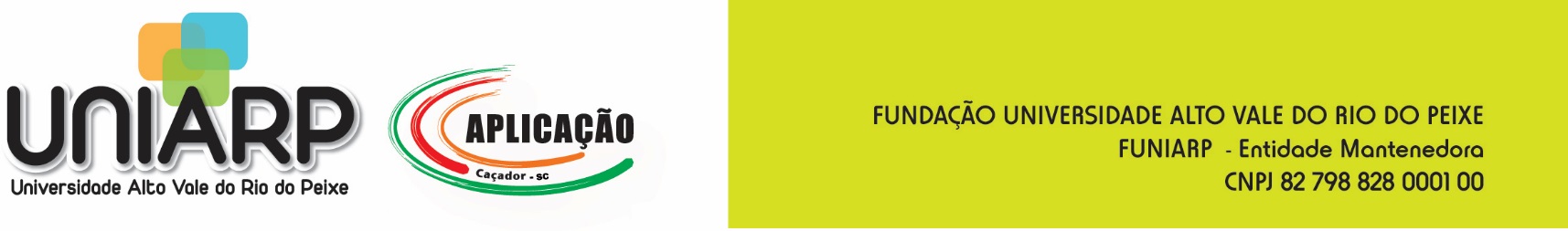 PROJETO POLÍTICO PEDAGÓGICO                                                                        COLÉGIO DE APLICAÇÃO DA UNIARP                                                          RUA VICTOR BAPTISTA ADAMI, 800 - CENTRO                                                                              DIRETORA: ILZE SALETE CHIARELLOCaçador-SC, abril de 2018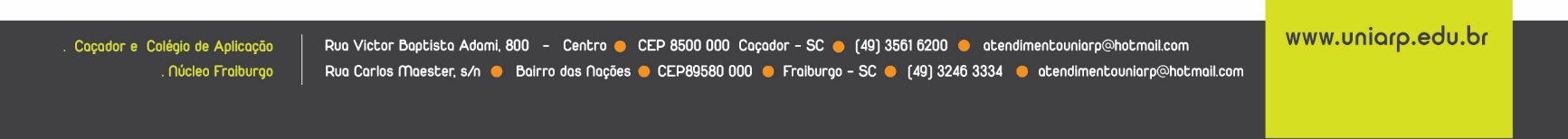 SUMÁRIOINTRODUÇÃOINTRODUÇÃO             Este documento se constitui no registro da Projeto Político-Pedagógico do Colégio de Aplicação da UNIARP. Antes de ser apenas uma formalidade legal, é o documento norteador  da ação educativa  desenvolvida  pelos docentes e técnicos, envolvendo toda comunidade escolar. Tem, portanto, o propósito de ser a referência para a atuação de todos segmentos da escola, na tomada de consciência da proposta teórico-metodológica seguida pela instituição.           A proposta pedagógica do Colégio de Aplicação segue a matriz psicológica construtivista com uma linha sócio-interacionista, seguindo a proposição do Material Didático do Positivo.  A proposta pedagógica inspira-se basicamente  na pedagogia histórico-crítica, que vê o saber objetivo como questão fundamental do processo educativo; nos fundamentos do construtivismo para apoiar o cotidiano didático-pedagógico, no sentido de conduzi-lo na direção de uma relação de construção do conhecimento, sustentada pela interação entre  sujeito e objeto, tendo o professor  como elemento mediador do processo e nas premissas dos quatro pilares da aprendizagem: aprender a conhecer, isto é, adquirir os instrumentos da compreensão; aprender a fazer para agir sobre o meio envolvente; aprender a viver juntos, a fim de  participar e cooperar com os outros em todas as atividades humanas; aprender a ser, via essencial que liga os três precedentes.          Entende-se que o Projeto Político-Pedagógico do Colégio de Aplicação da UNIARP não deve ser visto como uma proposta acabada, mas como um processo inconcluso que requer  permanente avaliação, uma etapa em direção a desafios e finalidades, estabelecidas  como horizontes  a serem atingidos pela escola. APRESENTAÇÃOHistórico da Mantenedora	A Universidade Alto Vale do Rio do Peixe resultou da alteração estatutária da Fundação Universidade do Contestado – Campus Universitário de Caçador- UnC Caçador, também resultado da alteração estatutária da Fundação Universidade do Alto Vale do Rio do Peixe – FEARPE, esta constituída e organizada pela sociedade civil em assembleia geral de 31 de julho de 1971. É mantida pela Fundação Universitária Alto Vale do Rio do Peixe – FUNIARP, fundação pública municipal, entidade filantrópica e sem fins lucrativos, dotada de autonomia administrativa, patrimonial, econômico-financeira e didático-disciplinar.A transformação da FEARPE em Fundação Universitária Alto Vale do Rio do Peixe – FUNIARP, deu-se no ano de 2009, para a consolidação da UNIVERSIDADE ALTO VALE DO RIO DO PEIXE – UNIARP.1.2 Histórico do Colégio de AplicaçãoO Colégio de Aplicação foi autorizado pelo Decreto nº 4.202 de 26 de dezembro de 1977, funcionando inicialmente nas dependências do Centro de Ensino da Fundação Educacional do Alto Vale do Rio do Peixe (FEARPE), articulado de forma a integrar as atividades docentes e pedagógicas do 2º com o 3º grau.  Tinha então como objetivos: a formação global do adolescente, que no seu processo de desenvolvimento, toma a história em suas mãos, fazendo-a; o ensino profissionalizante como elemento de autorrealização, qualificação para o trabalho e preparo consciente para o exercício da cidadania. A história do Colégio de Aplicação iniciou muito antes desta data, através do Colégio Nossa Senhora Aparecida.          A criação do Colégio de Aplicação possui duas trajetórias históricas: uma, foi a criação do Colégio Nossa Senhora Aparecida, outra, foi a criação do próprio Colégio de Aplicação da FEARPE. A primeira, refere-se ao Colégio Nossa Senhora Aparecida, instituição de ensino criada por Pedro Busato que, em 10 de fevereiro de 1936, trouxe de Curitiba um grupo de Irmãs da Congregação de São José para desenvolverem atividades educacionais em Caçador. O Colégio iniciou suas atividades como Escola Isolada e, em 30 de julho de 1938 obteve licença para funcionamento, já como Grupo Escolar, criando em 1942 o Curso Básico. Em 1949, foi criado o Curso Ginasial, recebendo autorização para funcionamento a 16 de maio de 1951, com o nome de Ginásio Nossa Senhora Aparecida. O Curso Técnico em Contabilidade foi criado em 1947 e, em 1954, foi autorizado o funcionamento da Escola Normal Nossa Senhora Aparecida, formando profissionais para atuar no magistério até 1978. O Curso de Pré-Escolar obteve seu registro no ano de 1977.Atendendo às necessidades da comunidade regional o Colégio, a partir de 1992 passou a oferecer o ensino de 2º grau (Científico) sem ensejar Habilitação Profissionalizante. Em 1995 foi implantado o Extensivo Terceirão pelo método Positivo.A segunda trajetória histórica refere-se ao Colégio de Aplicação, criado pela administração da Fundação Educacional do Alto Vale do Rio do Peixe (FEARPE), em 1977, com oferta de cursos Profissionalizantes de 2º grau. Mais tarde, também foram criados os cursos Pós-Médio.A história destes dois estabelecimentos de ensino, mantidos pela Fundação Educacional do Alto Vale do Rio do Peixe (FEARPE), se fundem a partir de 3 de outubro de 1989 quando a Congregação das Irmãs de São José e a FEARPE assinam contrato de comodato e arrendamento pelos quais a última assumia a gestão administrativa e pedagógica do Colégio Nossa Senhora Aparecida, juntamente com o Colégio de Aplicação da FEARPE.           O Colégio de Aplicação funcionou, quando de sua criação, nas dependências do Centro Integrado de Ensino da FEARPE, oferecendo cursos profissionalizantes de 2º grau.  No ano de 1989, passou a funcionar nas dependências do antigo Colégio Nossa Senhora Aparecida, sito à Avenida 7 de Setembro, em Caçador-SC. Em janeiro do ano 2000 houve nova mudança de endereço, passando a funcionar nas dependências do Campus de Caçador, com a denominação Colégio de Aplicação da Universidade do Contestado (UnC), Campus de Caçador.            Considerando que a história do Colégio se funde com a história da universidade, sua mantenedora,  o  Colégio de Aplicação teve as seguintes denominações: a) até o ano de 1989, tínhamos o Colégio Nossa Senhora Aparecida e o Colégio de Aplicação da FEARPE, que em 1992, a partir da Recomendação da UnC, passou a ser denominado Colégio de Aplicação da UnC-Campus de Caçador; b) a partir do ano de 2000, passou a ser denominado Colégio de Aplicação da UnC, integrando a Educação Infantil, Ensino Fundamental,  Médio e cursos Profissionalizantes; c) No final do ano de 2009, a partir da transformação do Campus da UnC, em Caçador, na Universidade Alto Vale do Rio do Peixe (UNIARP),  passou a ser denominado Colégio de Aplicação da UNIARP.         O Colégio de Aplicação da UNIARP disponibiliza anualmente 730 vagas, sendo 11 turmas para a Educação Infantil, 13 para o Ensino Fundamental I e II, e 5 para o Ensino Médio. Atualmente oferece Educação Infantil, Ensino Fundamental e Ensino Médio. É mantido pela Fundação Universidade Alto Vale do Rio do Peixe (FUNIARP), seguindo suas diretrizes e filosofia de ensino          O Colégio de Aplicação tem sua trajetória ligada ao Ensino Superior de Caçador. Consciente de sua responsabilidade e papel social, desde sua instalação, tem se empenhado em efetivar uma educação de qualidade, primando pelas ações pedagógicas voltadas para o desenvolvimento integral de seus estudantes.           Os Colégios de Aplicação surgiram com o objetivo de  investigar o processo cotidiano de construção do currículo de formação de professores x universidade. Inicialmente são denominados colégios de demonstração (1948), vindo mais tarde chamar-se então colégio de aplicação. Esta criação se dá entrelaçada à preocupação com formação de professores e remete aos objetivos das universidades, que, além da formação e habilitação ao exercício de atividades, que requeiram preparo técnico-científico, estimulem a investigação científica e o fomento de uma tradição de pesquisa educacional. Esse papel apontado no surgimento dos primeiros colégios assemelha-se aos colégios existentes nas universidades, abrindo um campo de estágio para pesquisas psicopedagógicas e experimentação metodológica. Desta forma os primeiros anos de funcionamento dos colégios de Aplicação se pautam no esforço conjunto de se constituir num laboratório de formação de docentes, desenvolvendo um ensino racional, lógico em  que o aluno aprendesse a refletir e fazer uso prático e de forma integrada dos conhecimentos adquiridos, na valorização da experiência.          Nos dias atuais, enquanto escola-laboratório a preocupação fundamenta-se não só no domínio dos conteúdos pelos docentes mas no conhecimento das implicações pedagógicas da realidade educacional,  enfatizando  o aprimoramento do como ensinar: o domínio docente não só do o que ensinar mas do como fazê-lo. Missão Formar cidadãos agentes de sua própria formação e capazes de contribuir para o progresso da sociedade, por meio da educação integral, que alia valores e avanços tecnológicos ao conhecimento técnico. Para alcançar esse objetivo, o Colégio de Aplicação fundamenta suas ações  nos seguintes valores: a construção do saber, a consciência ética, a força do trabalho e o progresso humano.VISÃOSer reconhecido como uma instituição voltada para a formação integral,  com excelência humana e acadêmica em todos os níveis, com valorização da reciprocidade na vivência entre os educadores, alunos e famílias e com organização de uma gestão e um projeto pedagógico que promovam o aprender a pensar, a ser e a agir. Valores1.5.1 Construção do SaberÉ a consciência  do universo e das teorias criadas para explicar a natureza, a vida e os seus mistérios. O homem cria o saber e este o transforma, propondo-lhe novos desafios. O saber é a luz que permite ao homem escolher seu caminho.1.5.2 Consciência ÉticaÉ a arte de bem proceder, o caminho único para se alcançar o bem supremo: a felicidade. Para tanto, não deve o homem apenas deixar de fazer o mal, mas fazer o bem sempre que possível, como forma de evitar algum mal que resulte de não fazer o bem.1.5.3 Força do TrabalhoÉ a aplicação das forças e faculdades humanas (razão, sentimento e vontade), para alcançar determinado fim. O verdadeiro trabalho não se faz só com as mãos, mas com a razão e o coração. E, enquanto trabalha, o homem transforma a natureza, a sociedade e, principalmente, a si mesmo.1.5.4 Progresso HumanoÉ o movimento, marcha para frente, avanço, evolução, melhoria, civilização e desenvolvimento, do qual resulta a acumulação de bens materiais e crescimento intelectual e moral capazes de transformar a vida e de conferir-lhe maior significado. Objetivo 1.6.1Objetivo geralO Colégio de Aplicação tem como objetivo instrumentalizar o aluno com conhecimento científico e permitir que ele seja capaz de raciocinar com autonomia, participando na construção de uma sociedade mais humanizada, ética e consciente de seu papel.        1.6.2 Objetivos específicos- Desenvolver práticas educativas de informação e formação para estimular o exercício da liderança e habilitar o aluno a atuar na sociedade com senso crítico, iniciativa, criatividade, independência e responsabilidade social. - Desenvolver no aluno habilidades da boa comunicação oral e escrita; capacidade de debater, argumentar, sugerir, interpretar, criticar e relacionar; ser sociável na escola e na comunidade; ser capaz de inserir-se no mundo do trabalho; tornar-se um leitor do mundo.Para a consecução de seus objetivos o Colégio adotará os seguintes princípios:I – Liberdade de aprender, ensinar, pesquisar e divulgar a cultura, o pensamento, a arte e o saber;II – Pluralismo de ideias e de concepções pedagógicas;III – Valorização dos profissionais da educação;IV – Valorização da experiência extraescolar;V – Promoção da interação escola, comunidade e movimentos sociais;VI – Promoção da justiça social, da igualdade e da solidariedade;VII – Respeito à liberdade, aos valores e capacidades individuais, apreço à tolerância, estímulo a propagação dos valores coletivos e defesa do patrimônio público; VIII – Valorização da cultura local e regional;IX – Vinculação da educação escolar ao mundo do trabalho e à prática social, valorizando o ambiente sócio-econômico-cultural.1.7 Filosofia      O Colégio tem como princípios filosóficos:- tornar o ser humano e a sociedade qualitativamente desenvolvidos; - desenvolver integralmente o aluno com vistas à emancipação;- ensejar tomada de posição pessoal e coletiva permanente diante do mundo;- ser um Colégio contextualizado com a realidade que o cerca;- ser um Colégio dinâmico e voltado para o pensamento científico.          O Colégio de Aplicação faz dos pressupostos acima os princípios para a construção de uma nova realidade possível e desejável pela comunidade escolar.  Dessa forma, torna o aluno capaz de descobrir em si sua capacidade de dar sentido à vida e à escola. Dar a ele um meio de perceber, de conhecer e de desvendar um mundo novo, no pleno exercício de sua cidadania.1.8   Pressupostos filosófico-pedagógicos      Fazer educação, construindo uma inter-relação com a escola como possibilidade de compreender o mundo e, portanto, a si mesmo.      Viver a escola para desenvolver no aluno a reflexibilidade. Ajudá-lo a pensar sobre seu pensar, para dar sentido a cada ato cotidiano.      Ter uma concepção de ação que leve o outro a aprender e, ao mesmo tempo, como educador, compreender os fundamentos e as bases contextuais de sua atividade e se interrogar sobre eles.       O Colégio de Aplicação é, na sua essência, humano e moderno. É humano porque privilegia o sólido embasamento nos princípios e conhecimentos. Valoriza a identidade pessoal e não perde de vista o compromisso de responsabilidade com o outro, com sua comunidade e com seu país. Mantém valores fundamentais, seja na prática da Moral e da Ética, do Civismo e do respeito recíproco entre todos os que nele atuam.         É moderno, não só por adotar inovações didáticas e tecnológicas na atualização de seus métodos pedagógicos e, principalmente, aprendendo com os próprios alunos no decorrer do processo de contato e aquisição do saber.         A humanização e a modernidade, ao se juntarem, revelam a filosofia de um Colégio que coloca a alma em tudo o que faz e investe no bem maior que uma pessoa pode ter: a formação.1.8. ConcepçõesO ato de educar é um ato essencialmente social, a partir do qual surgiu a escola. Basta considerar os núcleos familiares, as comunidades sociais, os diversos meios de comunicação para concluir que a escola não foi,  nem é o único meio educativo. Mas, apesar disso, não se pode esvaziar a sua função histórica sob a pena de comprometer-se o indivíduo e a própria sociedade. Não há escola sem sociedade, nem uma sociedade pode sobreviver sem a escola. Mas não se pode subordinar uma à outra. Não se pode acreditar que somente a escola vai mudar a sociedade, nem que a escola é o reflexo ou a reprodutora da ideologia dominante.  Nesta relação conflitiva, cabe à escola focalizar seu papel formal, de principal responsável pela organização, sistematização e desenvolvimento das capacidades científicas, éticas e tecnológicas de uma ação.O eixo estrutural comum à educação, escola e sociedade e o conhecimento da relação dialética entre esses componentes, resultará o modelo de educação, de escola e de sociedade. Essas forças estão em permanente conflito e mutação, o que justifica a fundamental importância do educador e do educando na práxis social. Sem desenvolvimento educacional não há desenvolvimento social e vice-versa. De MundoO mundo é o local onde ocorrem as interações homem-homem e homem-meio social caracterizadas pelas diversas culturas e pelo conhecimento. Devido à rapidez dos meios de comunicação e tecnológicos e pela globalização, torna-se necessário proporcionar igualmente ao homem o alcance dos objetivos materiais, políticos, culturais e espirituais para que sejam superadas as injustiças sociais, diferenças, distinções e divisões na tentativa de se formar o ser humano. Isso será possível, se a escola for um espaço que contribua para a efetiva mudança social.De SociedadePertencente a uma sociedade capitalista, competitiva, baseada nas ações e resultados, por isso faz-se necessário construir uma sociedade libertadora, crítica, reflexiva, igualitária, democrática e integradora, fruto das relações entre as pessoas, caracterizadas pela interação de diversas culturas em que cada cidadão constrói a sua existência e a do coletivo.         1.8.3 De Homem          O ser humano, na atualidade, é competitivo e individualista, resultado das relações impostas pelo modelo de sociedade em vigor. No entanto, a luta deve ser por um homem social, voltado para o seu bem próprio, mas, acima de tudo, para o bem-estar do grupo do qual faz parte. O homem, que modifica a si mesmo pela apropriação dos conhecimentos, modifica também a sociedade por meio do movimento dialético “do social para o individual para o social”. Destarte, torna-se sujeito da história.         1.8.4 De Educação          O processo educacional deve contemplar um tipo de ensino e aprendizagem que ultrapasse a mera reprodução de saberes “cristalizados” e desemboque em um processo de produção e de apropriação de conhecimento e transformá-lo, possibilitando, assim, que o cidadão se torne crítico e que exerça a sua cidadania, refletindo sobre as questões sociais e buscando alternativas de superação da realidade. Nessa perspectiva, Gimeno Sacristán e Pérez Gómez (1998, p. 9) afirmam que, se as "ideias, valores e projetos se tornam realidade na educação, é porque os docentes os fazem seus de alguma maneira".1.9 Papel do Professor O trabalho do professor é fundamental, pois o bom andamento das atividades de ensino depende diretamente da ação docente. É esse profissional, que também deve se tornar um aprendiz, quem organiza a dimensão interativa, contextualizando o saber ao aprender. O papel do professor na dinamização do processo ensino- aprendizagem é fundamental para a organização do espaço e do tempo das aprendizagens escolares. Nesse sentido, o professor irá, numa fase pré-ativa, organizar as condições de aprendizagem para que, em uma fase de ação educativa, possa colocar os alunos em situação de aprendizagem, gerindo a dinâmica das interações sociais e das condutas de aprendizagem. Ainda, é grande a importância da ação do professor numa fase pró-ativa que é quando documenta os resultados da aprendizagem, ajusta as formas de ação e verifica a qualidade da ação desenvolvida. Dessa forma, acreditamos na importância das ações planejadas dos professores, construindo projetos educativos de qualidade que se comprometem com práticas do processo ensino e aprendizagem.PAPEL DA ESCOLAO Colégio de Aplicação acredita em quatro princípios como valores que governam a instituição escolar: o saber, a ética, o trabalho e o progresso. Saber é a consciência que o homem tem do Universo e das teorias criadas para explicar a natureza, a vida e seus mistérios. O homem cria o saber e este o transforma, propondo-lhe novos desafios. O saber é a luz que permite ao homem escolher seu caminho.Ética é a arte de bem proceder, caminho único para se alcançar o bem supremo: a felicidade. Para tanto, não deve o homem apenas deixar de fazer o mal, mas, sim, fazer o bem sempre que possível como forma de evitar algum mal que resulte de não haver praticado o bem. Trabalho é a aplicação das forças e faculdades humanas (razão, sentimento e vontade), para se alcançar determinado fim. O verdadeiro trabalho não se faz só com as mãos, mas também com a razão e o coração; enquanto trabalha, o homem transforma a natureza, a sociedade e, principalmente, a si mesmo. Progresso é movimento, marcha para frente, avanço, evolução, melhoria, civilização e desenvolvimento, do qual resultam a acumulação de bens materiais e o crescimento intelectual e moral capazes de transformar a vida e de conferir-lhe maior significado.Em resumo, a essência do papel de escola baseia-se na construção do saber, na consciência ética, na força do trabalho e no progresso humano.2.1 Posicionamentos político-pedagógicos dos profissionais da educação e fundamentação teóricaA Escola é o lugar institucional da educação formal, mas é também lugar de produção do conhecimento, não apenas de sua transmissão simplista e reducionista. Como uma das múltiplas e diversificadas instituições que compõem a sociedade, encontra-se em situação crítica. A crise que a perpassa diz respeito, sobretudo, à especificidade e às funções que ela desempenha no seu meio social. No entanto, a crise não é só sua, é reflexo das múltiplas crises sociais.	A escola, entendida como uma instituição indissociável em relação à sociedade, sofre de uma crise institucional. Essa situação pode ser considerada, ao mesmo tempo, normal e benéfica, pois a realidade social é histórica, dinâmica e instituinte. O caráter relacional e interativo é condição necessária para o estabelecimento de relações construtivas entre as instituições cada vez mais dinâmicas, transitórias e em processo de construção em que a sociedade se encontra.	A substantividade da escola se manifesta pela apreensão, crítica, reelaboração e veiculação de saberes que sejam mediadores entre o “o cotidiano e o não cotidiano” (DUARTE, 1999). O caráter de mediação implica identificar diferentes direções a que a escola possa atender e definir-se por uma em particular. A passagem que a escola pode gerar entre uma situação dada e uma nova, seja em nível individual ou coletivo, estabelece o caráter pedagógico que lhe é inerente.	A educação, partindo desses pressupostos, é então, um processo compreensivo da realidade e um projeto objetivo da sociedade. A Escola é a instituição viabilizadora deste projeto. 	O papel fundamental da educação no desenvolvimento das pessoas e das sociedades amplia-se ainda mais na atualidade e aponta para a necessidade de se construir uma escola voltada para a formação de cidadãos. A Lei 9.394 de 20 de dezembro de 1996, em seu Artigo  2º, define que a educação “inspirada nos princípios de liberdade e nos ideais de solidariedade humana, tem por finalidade o pleno desenvolvimento do educando, seu preparo para o exercício da cidadania e sua qualificação para o trabalho”. Vivemos numa era marcada pela competição e pela excelência, em que progressos científicos e avanços tecnológicos definem exigências novas para os jovens que ingressarão no mundo do trabalho. Conhecimento, seriedade ética e incorporação de novas tecnologias tecem o sonho de todo cidadão atual. É certo que a ciência e tecnologia, por si só, não resolvem os problemas modernos, mas sem elas não há solução. A construção da cidadania ativa implica no domínio dos novos códigos e linguagens, na incorporação das sofisticadas ferramentas da ciência e da tecnologia, no entendimento dos conceitos sociológicos e na apropriação da cultura. Sonegar esse embasamento educacional é comprometer o desenvolvimento humano e social das novas gerações. (LAGO, s.d.)	É evidente que a educação se faz no tempo e no espaço. No entanto, a escola concebida em perspectiva institucional, portanto, histórica, aberta e relacional, não pode ser comparada a uma organização fechada, estática e mantenedora ou produtora de culturas e de situações que atendem a interesses particulares ou a “status” vigentes. Nem pode ser concebida ou projetada num espaço e tempo delimitados.	A escola torna-se uma instituição pedagógica e educadora, na medida em que se mobilizam culturas, valores, políticas e inteligências, com vistas à emancipação de indivíduos e de grupos, possibilitando, através da superação de situações de conformação e de subordinação, a construção de situações de libertação.	A cultura, o saber elaborado e os valores constituem para cada sociedade a estrutura superior que, associada às condições reais da vida, mantém a mesma sociedade ou grupos estáveis, ou os projetam à conquista de novos desafios. Em outras palavras, a concepção do “vir a ser” é um processo e não um resultado pré-estabelecido, cujos fatores determinados estão ao mesmo tempo nas situações reais da vida e de cultura de um povo e nas configurações e valores por ele projetados. Nesta articulação entre os níveis supraestruturais e infraestruturais, cabe à escola, mais que a qualquer outra instituição da sociedade, a função dinamizadora e prospectiva de viabilizar com seus educandos, saberes e valores que atendem às dimensões objetivas e subjetivas com vistas a tornar o ser humano e a sociedade qualitativamente desenvolvidos.	A apreensão dos pressupostos acima esboçados implica profunda e constante análise e reflexão entre a realidade histórica da sociedade local e brasileira, as culturas e estruturas vigentes, as ciências sociais e a filosofia da educação com vista a comprometer o corpo docente e administrativo com os fins educacionais a que se propõem e com os propósitos deste projeto.Proposta CurricularAs atividades escolares constarão de aulas, demonstrações, palestras, conferências, exposições, comemorações, estágios supervisionados, exercícios ou trabalhos realizados em classe, em casa ou em outros locais adequados, tarefas, trabalhos práticos, pesquisas, atividades extraclasses ou complementares, bem como quaisquer outras que objetivem a formação integral do educando.As grades curriculares da Educação Básica serão organizadas de acordo com a Legislação Federal, Sistema Estadual de Ensino e Comissão Municipal de Educação e, na parte diversificada, pelo Estabelecimento de Ensino, desde que aprovada pelos órgãos competentes.	Do ponto de vista teórico, a proposta pedagógica  desenvolvida no Colégio de Aplicação tem como base o Material Didático Positivo, que segue uma matriz psicológica construtivista com uma linha sócio interacionista.  Esse material é composto por Livros Integrados,  adotados a partir do Infantil 1 até a 3º ano do Ensino Médio. Este material é adquirido   pelo aluno e compreende  04 Livros Integrados, que serão trabalhados nos 03 trimestres, sendo proibida sua reprodução.           A proposta pedagógica também contempla as novas demandas educacionais e curriculares das Diretrizes Curriculares Nacionais, para a Educação Básica,  Educação Infantil, Ensino Fundamental, Ensino Médio.de forma interdisciplinar na Educação Infantil, Ensino Fundamental, Ensino Médio de forma interdisciplinar no que diz respeito aos conteúdos de Educação Ambiental, Direitos Humanos,  Educação Afrodescendente,  Educação e Prevenção, Educação para o Trânsito, Educação Nutricional e alimentar.Atendendo às conveniências didático-pedagógicas, a aplicação dos programas poderá sofrer modificações, para que sejam adequados ao nível de desenvolvimento de cada turma.Os Planos de Ensino com as ementas, objetivos, conteúdos programáticos, metodologia, avaliação e referências bibliográficas estão elaborados por disciplinas.3.1 Educação InfantilPara que o trabalho pedagógico faça parte do cotidiano da Educação Infantil, é preciso que o educador realize um trabalho planejado e que englobe em suas metas educacionais uma preocupação constante tanto com as características próprias do desenvolvimento linguístico, cognitivo, psicomotor e socioafetivo da criança, bem como os conhecimentos produzidos pelo homem e organizados através das diferentes áreas a que os educandos possam e devam ter acesso.                                                                                                                               O Material Didático do Positivo, adotado pela escola, tem como base o RCN (Referencial Curricular Nacional), e propõe a condução do trabalho em âmbitos e eixos explicitados no referido documento. A organização desse trabalho sustenta a necessidade de integração entre as diferentes áreas de conhecimento, sendo sua articulação a principal tarefa das intervenções pedagógicas. A criança da Educação Infantil, de 0 a 6 anos,  deve apresentar as seguintes competências:- experimentar e utilizar os recursos de que dispõem para a satisfação de suas necessidades essenciais, expressando seus desejos, sentimentos, vontades e desagrados, e agindo com progressiva autonomia; - familiarizar-se com a imagem do próprio corpo, conhecendo progressivamente seus limites, sua unidade e as sensações que ele produz;- interessar-se progressivamente pelo cuidado com o próprio corpo, executando ações simples relacionadas à saúde e higiene; - brincar e relacionar-se progressivamente com mais crianças, com seus professores e com demais profissionais da instituição, demonstrando suas necessidades e interesses.- ter uma imagem positiva de si, ampliando sua autoconfiança, identificando cada vez mais suas limitações e possibilidades, e agindo de acordo com elas; - identificar e enfrentar situações de conflitos, utilizando seus recursos pessoais, respeitando as outras crianças e adultos e exigindo reciprocidade; - valorizar ações de cooperação e solidariedade, desenvolvendo atitudes de ajuda e colaboração e compartilhando suas vivências;- adotar hábitos de autocuidado, valorizando as atitudes relacionadas com a higiene, alimentação, conforto, segurança, proteção do corpo e cuidados com a aparência; -  identificar e compreender a sua pertinência aos diversos grupos dos quais participam, respeitando suas regras básicas de convívio social e a diversidade que os compõem.De acordo com o RCN, são propostos dois âmbitos de experiência com diferentes eixos. O âmbito Formação Pessoal e Social inclui o eixo de trabalho referente à constituição da Identidade e Autonomia. O âmbito Conhecimento de Mundo inclui as diferentes áreas e/ou linguagens articuladas em seis eixos de trabalho, que são:  1) Movimento; 2) Música; 3)  Artes; 4) Linguagem Oral e Escrita; 5) Natureza e Sociedade; 6)  Matemática.O currículo que norteia a ação pedagógica é o elo entre a teoria educacional e a prática, realizando experiências que sejam significativas e contextualizadas.A cada situação vivida o educando realiza a aprendizagem e, enquanto aprende, capacita-se para aprendizagens futuras, pois a aprendizagem é parte deste estar no mundo; é uma atividade indispensável à construção do ser social.Os conteúdos abordados devem guardar relações específicas com os níveis de desenvolvimento das crianças em cada grupo e faixa etária e, também, respeitar e propiciar a amplitude das mais diversas experiências em relação aos eixos temáticos. Desenvolvendo uma metodologia dinâmica num processo de ação – reflexão – ação, objetiva-se que o educando compreenda as relações existentes entre o conhecimento e a sua função na sociedade.                    É função do educador considerar, como ponto de partida para sua ação educativa, os conhecimentos que os educandos possuem, advindos das mais variadas experiências sociais, afetivas e cognitivas. Os educandos devem ter acesso a todos os tipos de vivência e experiências possíveis, desde a mais simples conversa informal até experiências com água, plantas, animais e outros objetos que façam parte ou não de sua vivência. Montar e desmontar sucatas, ter acesso a brinquedos pedagógicos e/ou industrializados, visitar locais que façam parte de sua comunidade ou que expressem os diferentes ambientes em que as pessoas possam conviver, são formas de contribuir para a formação e o desenvolvimento da criança. A Proposta Pedagógica da Educação Infantil, tendo como base o Material Didático Positivo, explicita o compromisso com práticas significativas e enriquecedoras de ensino e aprendizagem, oferecendo múltiplos espaços de elaboração de conhecimentos e de diferentes linguagens, de forma integrada e contextualizada.	As situações didáticas presentes no Livro Integrado têm como princípios norteadores de sua proposta pedagógica:- comprometimento com a formação da criança, compreendida em sua globalidade;- a integração e a articulação entre as diferentes linguagens;- a resolução de problemas como estratégia privilegiada para ensinar e aprender;- a proximidade com as práticas sociais reais – imersão no cotidiano;- o brincar como linguagem fundamental para inserção, compreensão e invenção da realidade pela criança;- a interação como fonte de desenvolvimento e aprendizagem.           Assim sendo, a Proposta Pedagógica da Educação Infantil privilegia uma organização por Unidades de Trabalho, entendendo que estas possibilitam um trabalho integrado entre as diferentes áreas do conhecimento, sendo articuladas pelas intervenções pedagógicas do professor.	Essa organização baseia-se em princípios que orientam a ação do professor diante da criança. De modo sintético:- o conhecimento das crianças evolui gradativamente no sentido de uma compreensão cada vez mais ampla da realidade;- privilegiar o que a criança, por si só, puder descobrir;- respeitar as respostas construídas pelas crianças, encaminhando questionamentos para que, gradualmente, elas possam “tomar consciências das contradições”;- garantir o interesse pelas atividades oferecidas em sala de aula.3.2 Ensino Fundamental I	A proposta para esse nível de ensino está condizente com o momento atual da educação, a qual tem exigido novos conhecimentos e práticas dos professores. As premissas fundamentais para a articulação dos saberes das diversas áreas de conhecimento escolar, nesta proposta, favorecem uma aprendizagem significativa e funcional. O conjunto de situações didáticas enriquece o cotidiano de sala de aula, pois instigam a curiosidade, possibilitam a investigação e propiciam a articulação dos conhecimentos. As sequências didáticas foram desenvolvidas a fim de os alunos poderem construir significados e atribuir sentido ao que aprendem na escola.  É referência educativa a função desse nível de ensino dinamizar o desenvolvimento dos alunos por meio de um conjunto de saberes e formas culturais.O que se revela nesses posicionamentos é a ideia de uma formação cidadã em que os alunos (re)criam a cultura, compartilhando as produções científicas, técnicas e artísticas próprias do mundo em que estão imersos.3.3 Ensino Fundamental IIA proposta para essa fase de educação escolar apresenta uma grande articulação entre as atividades projetadas e os objetivos didáticos, para que as unidades de trabalho possam promover aprendizagens e subsidiar o desenvolvimento dos alunos. A intencionalidade dos processos de ensino presentes na proposta aponta para o desenvolvimento da inteligência, para a autonomia dos alunos resolverem problemas, para a maturidade social, que permite se relacionarem mais plenamente com os outros. Ainda, pensando no compromisso científico e de formação humana da escola, as sequências didáticas elaboradas permitem que os alunos aprendam a explicar racionalmente os fenômenos naturais e sociais e a agir sobre eles. 	A importância atribuída aos conhecimentos concretos nas atividades escolares relaciona se a uma justificativa que não os vê como um fim em si mesmo, mas, sim, como um instrumento que permite aos alunos desenvolverem suas capacidades humanas à medida que dão significado ao conteúdo escolar.De um modo geral, pode-se dizer que a Segunda Fase do Ensino Fundamental privilegia os aspectos tratados na fase anterior, aprofundando-os por meio do desenvolvimento de relações entre conhecimentos, os quais surgem pela necessidade de dar respostas a situações significativas de ensino.Em resumo, os componentes dinamizadores da proposta possibilitam que a escola possa desenvolver uma aprendizagem que se conecta com as experiências e os saberes dos alunos, que estimula o pensamento e que amplia as concepções sobre o mundo que os cerca. Para isso, exploram a cultura como referência, os saberes das diversas áreas e os contextos que dão sentido para as relações.3.4 Ensino Médio             Os projetos educativos organizados para o Ensino Médio privilegiam os processos de elaboração de significados e de atribuição de sentido. Para isso, as situações de ensino enfatizam a atividade mental dos alunos, orientando-os para o estabelecimento de relações e conexões entre os seus conhecimentos, as experiências prévias e os conteúdos de aprendizagem.As propostas de trabalho educativo e instrucional adotam formas diversas, considerando-se a peculiar natureza social e cultural dos conteúdos escolares. Sempre são dinamizadas para apoiar e orientar a aprendizagem dos alunos, por isso propiciam momentos em que aprendem a confirmar ou a rever, (re)elaborando os entendimentos que trouxeram para a sala de aula. Também são exploradas as situações nas quais o objeto de estudo é apresentado com base em diferentes perspectivas referenciais. Assim, um tratamento diferenciado é construído para explorar as informações conhecidas das não-conhecidas, permitindo que o professor adapte o desenvolvimento dos conteúdos às características dos alunos, do contexto educativo e à sua própria concepção de ensino.O Ensino Médio propõe desenvolver conhecimentos que sejam funcionais para os alunos, não apenas no contexto acadêmico, mas também em sua vida cotidiana. Para atingir essa finalidade educativa, utiliza-se dos conteúdos específicos de cada área, sob enfoques de intervenção educativa diferenciada.3.5 Componentes Curriculares do Ensino FundamentalLegislação: Atendendo aos dispositivos da Lei 9394/96Distribuição da Carga Horária Semanal/AnualTurno: DiurnoNúmero mínimo de semanas letivas: 40Número de dias semanais de efetivo trabalho: 05Divisão do ano letivo: 03 trimestres letivosCarga Horária mínima anual para os alunos: 800 horasNúmero mínimo de dias de efetivo trabalho escolar: 2003.6 Componentes Curriculares do Ensino MédioAtendendo aos dispositivos da Lei 9394/96Distribuição da Carga Horária Semanal/AnualTurno: DiurnoNúmero mínimo de semanas letivas: 40Número de dias semanais de efetivo trabalho: 05Duração hora/aula: 48 minutos – 05 h/a diárias no período matutino e aulas no período vespertino nos 1º, 2º e 3º anos do Ensino Médio Divisão do ano letivo: 03 trimestres letivos.Carga Horária mínima anual para os alunos: 800 horasNúmero mínimo de dias de efetivo trabalho escolar: 200(*) Inclusão da disciplina de SOCIOLOGIA no 3º ano – Resolução nº 157/2008/CEE/SCAtendimento Educacional Especializado-AEEIntrodução O presente plano é apresentado como norteador das atividades desenvolvidas no Atendimento Educacional Especializado, realizado no Colégio de Aplicação da Uniarp que conta no momento com 20 alunos que possuem laudos médicos, indicando a necessidade de atendimentos, propostas pedagógicas e avaliações diferenciadas, considerando as necessidades de cada caso. São diversos os diagnósticos apresentados pelos alunos, cada um com sua particularidade, podemos citar dentre os mais presentes o Déficit de Atenção, Hiperatividade, Dificuldades de aprendizagem e cognitivas, Discalculia, Dislexia, Atraso Psicomotor, Baixa Visão e desordem do processamento auditivo.O decreto Nº 7.611 de 17 de novembro de 2011, dispõe sobre os serviços destinados ao AEE (Atendimento Educacional Especializado) que é um conjunto de atividades, recursos de acessibilidade e pedagógicos organizados institucional e continuamente, prestado das seguintes formas: - Complementar à formação dos estudantes com deficiência, transtornos globais do desenvolvimento, com apoio permanente e limitado no tempo e na frequência dos estudantes às salas de recursos multifuncionais, ou;- Suplementar à formação de estudantes com altas habilidades ou superdotação. - Integrar a proposta pedagógica da escola, envolver a participação da família para garantir pleno acesso e participação dos estudantes, atender às necessidades específicas das pessoas público-alvo da educação especial, e ser realizado em articulação com as demais políticas públicas;- Garantir um sistema educacional inclusivo em todos os níveis, sem discriminação e com base na igualdade de oportunidades;- Adoção de medidas de apoio individualizadas e efetivas, em ambientes que maximizem o desenvolvimento acadêmico e social, de acordo com a meta de inclusão plena;- Garantir os serviços de apoio especializado voltado a eliminar as barreiras que possam obstruir o processo de escolarização de estudantes com deficiência, transtornos globais do desenvolvimento e altas habilidades ou superdotação.Objetivos - Objetivo Geral: Garantir um sistema educacional inclusivo através da adoção de medidas de apoio e recursos pedagógicos, oportunizando um processo de escolarização efetivo e que possibilite o melhor desenvolvimento acadêmico e social. - Objetivos Específicos Conforme o Decreto nº 7.601 de 17 de novembro de 2011 dispõe: a)  prover condições de acesso, participação e aprendizagem no ensino regular e garantir serviços de apoio especializados de acordo com as necessidades individuais dos estudantes; b) garantir a transversalidade das ações da educação especial no ensino regular; c) omentar o desenvolvimento de recursos didáticos e pedagógicos que eliminem as barreiras no processo de ensino e aprendizagem;  d) assegurar condições para a continuidade de estudos nos demais níveis, etapas e modalidades de ensino. 3.7.3 Referencial teórico          Com referência aos aspectos legais e pedagógicos do Atendimento Educacional Especializado – AEE a legislação  que nos embasa é a Lei 9394/96.         O Brasil promulga a Convenção sobre os Direitos das Pessoas com Deficiência (ONU/2006), por meio do Decreto nº 6949/2009, assumindo o compromisso de assegurar o acesso das pessoas com deficiência a um sistema educacional inclusivo em todos os níveis e de adotar medidas que garantam as condições para sua efetiva participação, de forma que não sejam excluídas do sistema educacional geral em razão da deficiência. A inclusão educacional é um direito do aluno e requer mudanças na concepção e nas práticas de gestão, de sala de aula e de formação de professores, para a efetivação do direito de todos à escolarização. No contexto das políticas públicas para o desenvolvimento inclusivo da escola se insere a organização das salas de recursos multifuncionais, com a disponibilização de recursos e de apoio pedagógico para o atendimento às especificidades dos alunos público alvo da educação especial matriculados no ensino regular. Fundamentada nos marcos legais e princípios pedagógicos, da igualdade de condições de acesso à participação em um sistema educacional inclusivo, a Política Nacional de Educação Especial na Perspectiva da Educação Inclusiva (2008) define a Educação Especial como modalidade de ensino transversal a todos os níveis, etapas e modalidades, que disponibiliza recursos e serviços e o atendimento educacional especializado, complementar ou suplementar, aos alunos com deficiência, transtornos globais do desenvolvimento e altas habilidades/superdotação no ensino regular.A concepção da educação inclusiva compreende o processo educacional como um todo, pressupondo a implementação de uma política estruturante nos sistemas de ensino que altere a organização da escola, de modo a superar os modelos de integração em escolas e classes especiais. A escola deve cumprir sua função social, construindo uma proposta pedagógica capaz de valorizar as diferenças, com a oferta da escolarização nas classes comuns do ensino regular e do atendimento as necessidades específicas dos seus alunos.3.7.4 Alunos público alvo do AEEA Política Nacional de Educação Especial na Perspectiva da Educação Inclusiva tem como objetivos, a oferta do atendimento educacional especializado, a formação dos professores, a participação da família e da comunidade e a articulação intersetorial das políticas públicas, para a garantia do acesso dos alunos com deficiência, transtornos globais do desenvolvimento e altas habilidades ou superdotação, no ensino regular.Os alunos público-alvo do AEE são definidos da seguinte forma: - Alunos com deficiência - aqueles que têm impedimentos de longo prazo de natureza física, intelectual, mental ou sensorial, os quais, em interação com diversas barreiras, podem ter obstruído sua participação plena e efetiva na escola e na sociedade; - Alunos com transtornos globais do desenvolvimento - aqueles que apresentam um quadro de alterações no desenvolvimento neuropsicomotor, comprometimento nas relações sociais, na comunicação ou estereotipias motoras. Incluem-se nessa definição alunos com autismo síndromes do espectro do autismo psicose infantil; - Alunos com altas habilidades ou superdotação - aqueles que apresentam um potencial elevado e grande envolvimento com as áreas do conhecimento humano, isoladas ou combinadas: intelectual, acadêmica, liderança, psicomotora, artes e criatividade. 3.7.5. Institucionalização do AEE no Projeto Político-Pedagógico Conforme dispõe a Resolução CNE/CEB nº 4/2009, art. 10º, o Projeto Político Pedagógico - PPP da escola de ensino regular deve institucionalizar a oferta do AEE, prevendo na sua organização: I - Sala de recursos multifuncionais: espaço físico, mobiliários, materiais didáticos, recursos pedagógicos e de acessibilidade e equipamentos específicos; II - Matrícula no AEE de alunos matriculados no ensino regular da própria escola ou de outra escola; III - Cronograma de atendimento aos alunos; IV - Plano do AEE: identificação das necessidades educacionais específicas dos alunos, definição dos recursos necessários e das atividades a serem desenvolvidas; V - Professores para o exercício do AEE; VI - Outros profissionais da educação: tradutor intérprete de Língua Brasileira de Sinais, guia-intérprete e outros que atuem no apoio, principalmente ás atividades de alimentação, higiene e locomoção; VII - Redes de apoio no âmbito da atuação profissional, da formação, do desenvolvimento da pesquisa, do acesso a recursos, serviços e equipamentos, entre outros que maximizem o AEE.Para fins de planejamento, acompanhamento e avaliação dos recursos e estratégias pedagógicas e de acessibilidade, utilizadas no processo de escolarização, a escola institui a oferta do atendimento educacional especializado, contemplando na elaboração do PPP, aspectos do seu funcionamento, tais como:- Carga horária para os alunos do AEE, individual ou em pequenos grupos, de acordo com as necessidades educacionais específicas; - Espaço físico com condições de acessibilidade e materiais pedagógicos para as atividades do AEE; - Professores com formação para atuação nas salas de recursos multifuncionais; - Profissionais de apoio às atividades da vida diária e para a acessibilidade nas comunicações e informações, quando necessário; - Articulação entre os professores da educação especial e do ensino regular e a formação continuada de toda a equipe escolar; - Participação das famílias e interface com os demais serviços públicos de saúde, assistência, entre outros necessários; - Oferta de vagas no AEE para alunos matriculados no ensino regular da própria escola;3.7.6 Professor do Atendimento Educacional Especializado – AEEO professor do AEE tem como função realizar esse atendimento de forma complementar ou suplementar à escolarização, considerando as habilidades e as necessidades específicas dos alunos público alvo da educação especial.As atribuições do professor de AEE contemplam: - elaboração, execução e avaliação do plano de AEE do aluno; - definição do cronograma e das atividades do atendimento do aluno; - organização de estratégias pedagógicas e identificação e produção de recursos acessíveis; - ensino e desenvolvimento das atividades próprias do AEE, tais como: Libras, Braille, orientação e mobilidade, Língua Portuguesa para alunos surdos; informática acessível; Comunicação Alternativa e Aumentativa - CAA, atividades de desenvolvimento das habilidades mentais superiores e atividades de enriquecimento curricular; - acompanhamento da funcionalidade e usabilidade dos recursos de tecnologia assistiva na sala de aula comum e ambientes escolares; - articulação com os professores das classes comuns, nas diferentes etapas e modalidades de ensino; - orientação aos professores do ensino regular e às famílias sobre os recursos utilizados pelo aluno; - interface com as áreas da saúde, assistência, trabalho e outras. 3.7.7 Sala de Recursos MultifuncionaisAs Salas de Recursos Multifuncionais disponibilizam equipamentos, mobiliários, materiais didáticos e pedagógicos para a organização das salas e a oferta do atendimento educacional especializado - AEE. As salas são caracterizadas como tipo I e tipo II, o Colégio de Aplicação da Uniarp conta com uma sala que se caracteriza como tipo I, conforme tabela abaixo. Porém, por conta da demanda dos alunos que frequentam o AEE nesta escola, alguns dos itens abaixo não foram necessários e adquiridos até o momento, sendo que se houver necessidade, os mesmos serão providenciados. 3.7.8 Condições de acessibilidade na escolaO espaço físico do colégio de Aplicação utiliza-se das dependências da Universidade Alto Vale do Rio do Peixe – UNIARP, que contém 18 salas de aula, 02 salas para atividades administrativas, 01 laboratório de informática, 01 laboratório de histologia, 01 laboratório de farmacologia, 01 laboratório de microbiologia, 01 laboratório de fitopatologia, 01 laboratório de anatomia, 01 laboratório de física, 02 laboratórios de química, 01 laboratório de alimentos, 01 laboratório de taxidermia e herborização, 01 biblioteca universitária, 01 teatro para 800 pessoas, 01 ginásio de esportes, 01 arena multiuso, 01 almoxarifado, 01 sala de professores, 01 refeitório, 01 cantina, 01 brinquedoteca, 01 sala de dança, 01 sala de capoeira, 01 sala de xadrez, 01 sala de arquivo, 12 salas de aula específicas para Educação Infantil (incluindo Berçário com dormitório, sala de atividades, lactário copa e expurgo), salas de aula para Ensino Fundamental e médio, banheiros em cada pavimento e uma área de 700m² para lazer e convivência. Possui um parque infantil, com brinquedos para os alunos da educação Infantil. Suas condições arquitetônicas contam com rampa de acesso na entrada, rampa de acesso a todos os andares e as salas de aula, banheiros com condições acessíveis, sendo que a sala de AEE encontra-se no momento no segundo andar, que possui entrada de acesso ao mesmo. As condições pedagógicas, de comunicação e informação, bem como mobiliários, são adaptados ou adquiridos  conforme a necessidade, no momento a escola não conta com nenhum aluno matriculado no AEE do colégio de aplicação com deficiência física, visual ou auditiva, porém, suas condições físicas encontram-se preparadas e dentro da legalidade no que diz respeito à inclusão e acessibilidade3.7.8 METODOLOGIAO Plano de Ação do AEE no Colégio de Aplicação da Uniarp foi desenvolvido de acordo com as necessidades específicas de cada aluno participante do AEE, contando com o auxílio de toda a equipe pedagógica da escola, da família do aluno e professores para sua construção.  O Público-Alvo deste plano são os alunos que participam dos atendimentos educacionais especializados, todos matriculados regularmente no Colégio de Aplicação da Uniarp, sendo que alguns destes contam com apoio de bolsas de estudo, trata-se de um público  muito diversificado em suas realidades socioeconômica e familiar. Os atendimentos educacionais especializados começaram a ser realizados no dia 22/06/2017 e são organizados da seguinte forma: - atendimentos semanais, no contra turno do aluno;- com duração de 50 minutos cada atendimento;- realizados em grupos de 2 a 4 alunos ou individual, de acordo com idade, diagnósticos e Necessidades Educacionais Especiais, conforme lista disponível em Anexo 1. - nos primeiros atendimentos buscou-se realizar atividades que promovam o autoconhecimento, estabelecimento de vínculo da professora com os alunos, descobrimento de suas habilidades e potencialidades sendo que estas serão utilizadas como recursos para superar suas dificuldades;- realização de entrevista com os pais dos alunos, para investigação do histórico relacionado ao desenvolvimento e as questões mais marcantes da aprendizagem do aluno, além disto, o contato com a família é essencial na construção do plano de aula individual do aluno. - realização de reuniões individuais com os professores dos alunos que participam do AEE, para trocas de informações importantes, preenchimento dos planos Individuais, e Plano de aula com adaptações de pequeno ou grande porte, dependendo de cada caso. - posteriormente as atividades são construídas e desenvolvidas seguindo o PDI (Plano de desenvolvimento individual) de cada aluno, de acordo com suas especificidades, buscando sempre eliminar as barreiras de acesso pleno a aprendizagem, focalizando nas habilidades e potencialidades dos mesmos. - os recursos humanos necessário para a construção e execução do PAP são os já supracitados, envolvimento dos professores da sala de aula regular, equipe pedagógica, família do aluno e professor do AEE. - os recursos materiais serão citados em cada plano individual, pois serão produzidos ou adquiridos ao depender das necessidades específicas de cada aluno, além disto, conta-se com os recursos materiais gerais da sala do AEE, que serão utilizados por todos os alunos, conforme já supracitados. Resultados esperados Com a implementação do PAP do AEE no Colégio de Aplicação da Uniarp, os resultados obtidos abrangem desde os alunos, professores, equipe pedagógica e também os familiares dos alunos beneficiados. Espera-se neste contexto, oportunizar aos alunos o melhor desenvolvimento acadêmico possível, possibilitando-os acesso à educação de forma integral e saudável. 	Além da participação no Atendimento Educacional Especializado, os alunos têm acesso à medidas inclusivas como a avaliação diferenciada, bem como um tempo mais flexível na realização das mesmas, avaliação em separado com o objetivo de proporcionar um ambiente mais agradável e propício ao momento de concentração sem interferências que possam atrapalhar, e demais recursos previstos para cada caso, como leitura e releitura de provas, adaptações de materiais e professores de apoio.           É importante ressaltar, que apesar destas medidas inclusivas estarem disponíveis a todo público do AEE, alguns pais/responsáveis, optaram por seus filhos não participarem dos atendimentos, ou não se utilizar de algum recurso, sendo assim os mesmos assinaram uma declaração constando estar cientes dos serviços prestados, tornando-se responsáveis por esta decisão, sendo sempre possível a mudança de opinião quanto a estes aspectos, onde a equipe pedagógica e professora AEE estarão disponíveis à discussão de modificações. 3.8 Sistema de avaliação ensino e aprendizagem/rendimento escolar O Colégio de Aplicação da UNIARP segue os princípios  da Resolução Nº 183/2013/CEE/SC, que estabelece diretrizes operacionais para a avaliação do processo ensino-aprendizagem dos estabelecimentos de ensino  integrantes do Sistema Estadual de Educação, visando a aferição do desempenho do aluno quanto à apropriação de conhecimentos em cada área de estudos e o desenvolvimento de competências, bem como o aperfeiçoamento do processo ensino-aprendizagem.Assim, de acordo com esta legislação, e com este Projeto Pedagógico os procedimentos utilizados para o processo de aprovação e reprovação e a recuperação paralela são os seguintes: - para os alunos da Educação Infantil, a avaliação será semestral (descritiva);- para os alunos do Ensino Fundamental l ao 2º ano do Ensino Médio, a avaliação será trimestral conforme o que segue:- 1º ano Ensino Fundamental l: os alunos realizam trabalhos pré-avaliatórios, atribuindo notas no valor de 7,0 (sete) a 10,0 (dez);- 2º ao 4º ano Ensino Fundamental l: os alunos realizam 1ª e 2ª avaliação nas disciplinas de Português e Matemática e, somente uma avaliação nas demais disciplinas. Não atingindo média igual ou superior a 7,0 (sete), deverão realizar a prova de recuperação, oferecida no contraturno. Essa avaliação será opcional para o aluno que obtiver a média 7,0 (sete). Será atribuído peso 3,0 (três) para a realização de trabalhos (o professor de cada disciplina deverá realizar um trabalho por mês ou três trabalhos por trimestre); - 5º ano ao 2º ano do Ensino Médio: os alunos realizam 1ª e 2ª avaliação em todas as disciplinas; não atingindo média igual ou superior a 7,0 (sete), deverão realizar a prova de recuperação, oferecida conforme calendário escolar. Será atribuído peso 3,0 (três) para a realização de trabalhos (o professor de cada disciplina deverá realizar um trabalho por mês ou três trabalhos por trimestre);- no 3º ano do Ensino Médio: as avaliações terão peso 7 (sete), e  serão realizados 2 trabalhos trimestrais, no valor de 1,5 ( um ponto e meio) cada,  considerando também  os bônus e descontos ocorrerão como nas demais turmas; - para os alunos do Ensino Fundamental l ao Ensino Médio:  poderá ser atribuído até 1,0 (um ponto) de bônus, considerando a participação e atividades realizadas e descontos (máximo de 1,0 (um ponto) conforme item 4.2.4.- A cada trimestre, para os alunos do Ensino Médio e último trimestre, para alunos do 9º ano,  serão realizados simulados, aos quais serão atribuídos bônus de até 0,5 (cinco décimos),  que contarão na média final de cada trimestre;- a disciplina de Educação Física será avaliada em termos de desempenho do aluno no decorrer do trimestre. Em relação às aulas, fica estabelecido que os professores, seguindo a proposta metodológica do Sistema Positivo de Ensino, deverão ministrar aulas teóricas e poderão aplicar provas como parte da avaliação trimestral;- a disciplina de Formação Humana (6º ao 9º ano), Arte, ( 6º ao Terceirão) e Filosofia e Sociologia  (3º ano do Ensino Médio), avaliarão o desempenho do aluno através de provas em datas agendadas pela escola, trabalhos individuais ou em grupo e pela participação em aula;- todo aluno tem o direito de ter oportunidades para recuperar o desempenho insuficiente que teve em determinada disciplina ou conteúdo. Entende-se por recuperação de estudos o processo didático-pedagógico que visa oferecer novas oportunidades aos alunos para superar deficiências ao longo do processo ensino-aprendizagem. A recuperação será oferecida de forma paralela, durante o processo regular de apropriação do conhecimento e de competências pelo aluno;- o resultado obtido na avaliação, após estudos de recuperação, em que o aluno demonstre ter superado as dificuldades, substituirá a média aritmética das duas avaliações anteriores, referentes aos mesmos objetivos, prevalecendo o maior resultado; - a média final do trimestre será calculada após a realização da Prova de Recuperação Paralela;- as provas de recuperação paralela serão realizadas conforme calendário escolar e horário estabelecido;- o aluno que obtiver, na soma das médias dos três trimestres, valor igual ou superior a 21(vinte e um) pontos, obtendo média final igual ou superior a 7,0, será considerado aprovado;- o aluno que não atingir a soma mínima de 21 pontos nos três trimestres, obtendo média inferior a 7,0 deverá realizar o Exame. O aluno terá direito à recuperação para os exames, conforme calendário escolar, e sua média será calculada conforme a fórmula:       Média = Média Anual x 1,7 + Nota do Exame x 1,3 ≥ 14 pontos;- o aluno receberá calendário escolar com data e horário para revisão de conteúdos e para aplicação dos exames finais;- o aluno que não cumprir com o horário dos exames finais pré-estabelecidos, não terá o direito de realizar as provas, tendo seu status reprovado na disciplina correspondente, salvo o aluno que apresentar atestado médico, contendo a CID;- será considerado aprovado o aluno que alcançar 14 pontos nas disciplinas em que realizou o exame;- a aprovação do aluno também dependerá da frequência exigida pela legislação vigente (Lei 9394/96), comparecendo no mínimo 75% do total das aulas.- No caso de alunas gestantes, segue a determinação da Lei Federal 6.202 de 1975, a partir do oitavo mês de gestação e, durante três meses, a aluna ficará assistida pelo regime de atividades domiciliares. O início e o fim do período em que é permitido o afastamento serão determinados por atestado médico, a ser apresentado à direção da escola. À aluna que não obtiver nota suficiente para aprovação, por meio de trabalhos domiciliares feitos durante seu afastamento, fica assegurado o direito à prestação de exames finais. As atividades práticas, realizadas em laboratórios ou em campo realizados em situações reais, não podem ser contempladas nas atividades domiciliares, pois essas atividades não têm como serem efetivadas em domicílio ou no estabelecimento em que esteja internada a aluna. A presença às aulas é substituída pelas atividades domiciliares, durante o prazo estabelecido em atestado médico. A concessão dos exercícios domiciliares não é automática. A aluna deve requerer e a escola poderá ou não conceder, desde que a duração de tais exercícios não ultrapasse o máximo ainda admissível, em cada caso, para a continuidade do processo pedagógico de aprendizado.- Sobre alunos que participam de intercâmbio, o Colégio segue as normas estabelecidas pelo Conselho Estadual de Educação, Resolução nº 34/99/CEE/SC.- Aos alunos que realizam viagens no período de exames finais, não será concedido o direito de realizar as provas de recuperação do 3º trimestre, pois a escola fornece o calendário escolar e o aluno toma conhecimento antecipadamente da data estabelecida e não há tempo hábil para a realização das mesmas.- Sobre os Simulados fica estabelecido que os alunos, sem exceção, não poderão realizá-los em nova data, pois os gabaritos são divulgados logo após a conclusão.             3.8.1 Avaliação diferenciada             Segundo a Resolução Nº 183 do CEE, que estabelece diretrizes para a avaliação do processo ensino-aprendizagem nos estabelecimentos  de Educação Básica e profissional Técnica de Nível Médio, do Sistema Estadual de Educação no seu § 4º, o Projeto Político Pedagógico deverá prever adequações curriculares e adoção de estratégias, recursos e procedimentos diferenciados, quando necessário, para a avaliação da aprendizagem dos alunos com necessidades especiais. De acordo com esta legislação  a avaliação diferenciada do Colégio de aplicação seguirá  os seguintes princípios:Caracterização de avaliação diferenciadaA escola oferecerá avaliação diferenciada ao aluno portador de laudo médico atualizado anualmente. A avaliação diferenciada poderá constituir-se em prova e/ou trabalho, observando os seguintes pontos na sua elaboração: Metodologia da Avaliação diferenciada:a) será realizada uma avaliação diferenciada por trimestre e por disciplina, elaborada pelo professor titular;b) a avaliação diferenciada se realizará no contraturno:  c) a atribuição de valor será de 0 a 10 para cada atividade; d) a nota da avaliação diferenciada substituirá a avaliação de recuperação, quando esta for superior; e) aluno com avaliação diferenciada terá uma ficha de acompanhamento para fins de registro, assinada pelos pais e/ou responsável;f) o aluno terá direito ao exame diferenciado único.DIMENSÃO ADMINISTRATIVA4.1 Calendário escolarO Calendário Escolar, em obediência à Lei 9394/96 e decisões dos órgãos competentes, fixará os dias letivos, reuniões pedagógicas, conselho de classe, exames, feriados de recesso escolar e os destinados às comemorações cívicas e sociais. Serão computados como dias letivos aqueles que,  de acordo com o Artigo 24 da LDB, compreendem  a carga horária mínima anual  de oitocentas horas, distribuídas por um mínimo de duzentos dias de efetivo trabalho escolar,   comemorações previstas, com a participação de alunos e professores, excluído o tempo reservado aos exames finais,  . O estabelecimento oferecerá estudo de recuperação (reforço pedagógico) para atendimento aos alunos com aproveitamento insuficiente durante os trabalhos escolares normais. O Calendário Escolar do Colégio de Aplicação consta no ANEXO 1.Normas de funcionamento do ColégioHorário de funcionamento        Os alunos são atendidos regularmente em salas de aulas, biblioteca, laboratórios de informática e científicos, ginásio de esporte e multiuso.  O supracitado atendimento ocorre nos seguintes horários:-  Matutino: das 7h35min às 11h50min- Vespertino: das 13h15min às 17h30min - Atividades Complementares: 17h30min às 19h30min.            4.2.1.1.Segurança	O Colégio de Aplicação durante todos os seus anos de história sempre primou pela segurança de seus alunos e tem como objetivo manter essa postura. O Colégio é parte integrante da Universidade Alto Vale do Rio do Peixe e divide o espaço físico com alunos da graduação (estes no período noturno). O horário de funcionamento do Colégio é até às 17h30min e, a partir deste horário, os acadêmicos iniciam suas atividades e as crianças podem ficar em situação de risco (instrução via Conselho Tutelar). 	Assim sendo, o compromisso de buscar os alunos da Educação Infantil e Ensino Fundamental I é responsabilidade da família, de acordo com a normativa da Lei Federal nº 8069/90 do Estatuto da Criança e do Adolescente. Caso haja o descumprimento da norma, os responsáveis poderão ser advertidos pelo Colégio e, posteriormente, em casos graves, o Conselho Tutelar poderá será acionado, bem como para os alunos do Fundamental II e Ensino Médio nos horários das atividades desportivas.     4.2.2 Uso do Uniforme e agenda escolarO uso do uniforme é obrigatório a partir do Infantil 1 até o terceiro ano do Ensino Médio.  O não uso do uniforme pelo aluno implicará em, a primeira vez, advertência por escrito e assinatura em caderno de registros. Na segunda vez, será punido com uma advertência por escrito que deverá ser assinada pelo aluno e responsável. Na terceira vez, o aluno será suspenso por 01 (um) dia das atividades escolares, sem o direito de realizar trabalhos e provas se assim tiver.         O aluno receberá gratuitamente uma agenda e esta será de uso obrigatório para comunicação entre pais e escola e para registros de ocorrências. Caso o aluno perca a agenda, esta deverá ser adquirida na Secretaria do Colégio, mediante pagamento.           4.2.3 Chegadas tardiasQuando houver atraso para a primeira aula, os alunos deverão se dirigir   à Secretaria com a agenda e entrarão na sala; na segunda aula, com autorização da Secretária (exceto os alunos com justificativa e/ou a presença dos pais). Após o recreio, se houver atraso, o aluno será encaminhado à coordenação educacional e assistirá à última aula.          4.2.4 Bônus e Descontos           Os bônus serão adicionados à média trimestral de cada disciplina, até o limite de 1 (um) ponto sendo descritos no plano de ensino do professor.	Os descontos  serão deduzidos da média trimestral, até o limite de um ponto por disciplina:- tarefa não feita: 0,2 (dois décimos)- tarefa incompleta: 0,1 (um décimo)- não entrega de trabalho: 0,2 (dois décimos)- falta de material: 0,2 (dois décimos)- prova não assinada: 0,2 ( dois décimos)- desrespeito ao professor: 0,2 ( dois décimos)- Indisciplina: 0,2 (dois décimos)- desentendimento com o colega: 0,2 (dois décimos)         4.2.5 Realização de avaliações  e exames        As avaliações do Ensino Fundamental e Ensino Médio serão realizadas em dias e horários estabelecidos pelo Colégio, através do Calendário Anual de Avaliações. O aluno que, no momento de realização de avaliações, usar meios ilícitos (“cola”) ou tentar obtê-la ou passá-la a alguém, nos casos flagrantes, a prova será retirada e lhe será atribuída nota ZERO.Os alunos que não realizarem a 1ª e/ou 2ª avaliação, somente poderão fazê-las após o preenchimento de requerimento em até 72 horas após a avaliação. O boleto com valor correspondente será emitido posteriormente. Esta taxa não será cobrada com a apresentação de atestado médico ou justificativa (gala ou luto de avós, pais e irmãos). A prova de recuperação atrasada poderá ser realizada somente mediante atestado médico ou justificativas acima citadas.	Os alunos atletas que estiverem representando o Colégio e/ou município em modalidades esportivas ficarão isentos do pagamento da taxa, de acordo com a lei do direito do aluno atleta, Resolução 011, Art. 87 da Lei Complementar nº 170.	A ausência do aluno no dia determinado ou não cumprimento do contido nos itens acima implicará atribuir-lhe nota ZERO na avaliação em questão.A ausência ou atraso no dia determinado para realização dos exames, sem justificativa com atestado médico, contendo a CID, implicará atribuir-lhe nota ZERO no exame  em questão.           4.2.6 Realização de trabalhos 	O aluno que não realizar um dos trabalhos do trimestre deverá apresentar diretamente ao professor o atestado médico, especificando a CID, ou justificativa por escrito, assinada pelos pais, via agenda, e solicitar a realização do referido trabalho em outra oportunidade.Caberá ao professor analisar a justificativa e deferir ou não a solicitação.4.2.7 FrequênciaA frequência às aulas será obrigatória, assim como a todas as atividades escolares, sendo que a jornada escolar diária incluirá pelo menos quatro (4) horas de trabalho efetivo em sala de aula, sendo progressivamente ampliado o período de permanência no Estabelecimento. A frequência às aulas nas disciplinas e atividades, bem como todos os trabalhos escolares, será computada do primeiro ao último dia letivo.Os motivos causadores de faltas, porventura apresentados, só poderão produzir efeitos meramente disciplinares, porém jamais o cancelamento dessas faltas.	Quanto à assiduidade, será considerado aprovado o aluno de frequência igual ou superior a 75% (setenta e cinco por cento) às aulas e demais atividades escolares, em relação ao cômputo total da carga horária em vigor. Desta forma, a apuração da frequência não será mais realizada sobre a carga horária específica de cada disciplina, mas sobre o total da carga horária adotada em cada nível de ensino.As dispensas das aulas de Educação Física só poderão ser realizadas em atenção à legislação vigente.4.2.8 Dispensa de frequência de aulas por motivos de viagens	No caso da impossibilidade de o aluno fazer-se presente ao Colégio por motivos diversos e solicitar a dispensa da frequência das aulas por um determinado período, serão adotados os seguintes procedimentos:- apresentar por escrito o pedido de afastamento, discriminando o motivo e especificando datas de saída e retorno, devidamente assinado pelos pais e/ou responsável;- será de responsabilidade do aluno em buscar a atualização dos conteúdos escolares realizados no período em questão;- essa atualização deverá contemplar os conteúdos trabalhados em sala de aula no período de afastamento, de acordo com os encaminhamentos solicitados pela Direção e/ou pelos professores de cada disciplina;- será de responsabilidade dos pais e/ou responsável entrar em contato com oEstabelecimento para preencher o requerimento de provas atrasadas (e realizar o pagamento de taxa específica), agendando novas datas para a realização das avaliações que ocorreram durante o período de afastamento do aluno;- no caso de período de afastamento coincidir com a realização das avaliações de provas de recuperação, o aluno não terá direito a elas, salvo em caso de luto ou gala de avós, pais e irmãos, internação do aluno e dispensa de alunos atletas conforme a lei de direito do aluno atleta, capítulo IX, artigos 39,40 e 41;- no caso de período de afastamento coincidir com a realização dos exames finais, o aluno, mediante requerimento e o pagamento de taxa, poderá realizá-los antes da viagem, perdendo o direito da recuperação dos conteúdos,- os pais e/ou responsável pelo aluno deverão acompanhar o cumprimento das atividades e prazos estipulados em cada atividade.        4.2.9    Uso do material didático        Não será permitida a reprografia do Material Didático do Sistema Positivo de Ensino, assim como de outros materiais assemelhados adotados pelo Colégio. Não será permitida, também, a utilização dos Livros Integrados de anos anteriores.        4.2.10 Perdas e roubos	O Colégio de Aplicação não se responsabiliza por perdas de uniformes e objetos (exemplo: celular, máquinas fotográficas, etc.) esquecidos e/ou desaparecidos nas dependências do Colégio.	4.2.11 Propagandas 	É vedada qualquer propaganda política, comercial e outras neste estabelecimento de ensino. Casos omissos serão analisados pela legislação em vigor.4.3 Aquisição de MateriaisA cada trimestre os alunos do Ensino Fundamental ll e Ensino Médio farão a aquisição obrigatória de um Livro Literário cujo o título será indicado pela professora de Língua Portuguesa. Este livro poderá ser adquirido através do Colégio ou de modo particular. Não será permitida a reprodução deste livro conforme Lei nº 9.610, de 19/02/98. Para Ensino Fundamental l a aquisição deste livro será semestral.Caso o aluno não adquira o livro do trimestre, cabe os descontos de nota por falta de material.Nas disciplinas de Espanhol, Química e Arte no Ensino Médio serão adquiridos Módulos do Sistema de Ensino Positivo, que deverão ser adquiridos via Colégio. Na disciplina de Espanhol para 1º e 2º ano, será adquirido livro anual do SPE.Uso do Celular           É considerada falta disciplinar discente o uso do celular ou outro equipamento eletrônico ,em sala de aula, sem a autorização do professor.De acordo com a Lei Estadual nº 14.363/2008, é terminantemente proibido o uso do telefone celular (para qualquer finalidade) nas dependências do Colégio em horário de aula, intervalos e/ou atividades complementares. O (a) aluno (a) que não cumprir essa norma, primeiramente receberá advertência por escrito e o aparelho será retido pela Direção, sendo entregue somente aos pais e/ou responsável. Quando houver reincidência, o aluno será suspenso por um dia das atividades escolares, sem o direito de realizar trabalhos ou prova se assim tiver.4.5  Consulta de notas no Portal do Aluno	Os pais dos alunos receberão uma senha de acesso ao Portal do Aluno utilizado pelos professores para disponibilizar informações sobre a situação estudantil e financeira do aluno. Pais e/ou responsável e alunos poderão acessar os resultados de rendimento, calendário escolar, eventos, comunicados, entre outros.4.6  Matrículas A matrícula processar-se-á nos cursos, no período em que antecede o ano letivo, podendo ser renovada logo após o término da apuração do rendimento escolar.As datas de início e término do período de matrícula serão determinadas pela Direção do Estabelecimento, via edital.O Estabelecimento não se responsabilizará pela reserva de vagas aos alunos que, matriculados no ano anterior, não tenham renovado a matrícula em tempo previsto no edital.Será nula e sem qualquer responsabilidade para o Estabelecimento, a matrícula que se fizer com documento falso ou adulterado, passível o responsável das penas que a Lei determina.  Por motivo justo, a critério da Direção do Estabelecimento, poderá ser feita a matrícula fora do prazo normal, arcando o aluno com o ônus que possa advir.O Estabelecimento não recusará matrícula nem dará tratamento desigual aos alunos matriculados, por motivo de condição religiosa, política ou filosófica, bem como por quaisquer preconceitos de classe, etnia ou gênero.Ao assinar o requerimento de matrícula, o aluno, se for maior de idade, ou seu responsável, se for menor de idade, aceitará as disposições regimentais. A assinatura do requerimento de matrícula e aceitação desta, pelo Estabelecimento, implicará na formação e constituição de um contrato para prestação de serviços, cujas cláusulas deverão ser cumpridas por ambas as partes. Ao aluno novo no Estabelecimento, exigir-se-á, para sua matrícula, a seguinte documentação:- Certidão de nascimento ou outro documento oficial;- Histórico Escolar em que constem os estudos feitos, com frequência, carga horária e resultados obtidos em cada disciplina, área de estudo e atividades;Em substituição ao exigido no item anterior, certificado de conclusão de curso ou exame supletivo. Ao aluno que não apresentar comprovante de escolarização anterior, o Estabelecimento fará a classificação, definindo o grau de desenvolvimento e experiência do candidato, permitindo, após aprovação do Conselho de Classe, sua inscrição na série adequada, de acordo com o que dispõe o Sistema Estadual de Educação e a Lei 9.394/96.Para a matrícula em qualquer série ou curso, será exigido que o aluno tenha a idade mínima prevista em Lei. Os alunos transferidos de outros estabelecimentos, que não tiverem a idade mínima determinada por Lei, serão admitidos nas classes para as quais foram promovidos.4.6.1 Cancelamento da matrícula A matrícula pode ser cancelada em qualquer época do ano letivo, pelo aluno, se maior de idade, ou pelo seu responsável, se menor de idade, ou compulsoriamente, pela Direção do Estabelecimento, por conveniência pedagógica, didática ou disciplinar, ouvindo sempre o Conselho Escolar. Poderá ser utilizado o encaminhamento educativo ao Conselho Tutelar, solicitando a transferência do aluno, como medida extrema, uma vez esgotados todos os canais de comunicação com o aluno e a família e utilizados todos os recursos pedagógicos.No caso de cancelamento de matrícula por iniciativa da Direção, será imediatamente expedida ao estudante a transferência. No caso de cancelamento de matrícula pelo Colégio, o aluno pagará a prestação de contribuição escolar correspondente ao mês em que ocorrer a transferência ou a interrupção, ficando, assim, isento dos pagamentos das demais prestações dessa contribuição.4.7 TransferênciasSerá aceita a transferência de alunos, para qualquer curso existente, observadas as exigências e formalidades legais.Compete à Direção do Estabelecimento, ouvidos os serviços de Coordenação Pedagógica e Educacional, decidir sobre a conveniência ou não da aceitação da transferência, em razão da época, adaptação necessária e dos estudos realizados pelos pretendentes. A transferência se fará para o Estabelecimento de acordo com o Núcleo Comum, fixado em âmbito nacional, observados os princípios e normas vigentes em consonância com o Projeto Político-Pedagógico.A aceitação de transferência de estudantes procedentes de Estabelecimento de Ensino estrangeiro dependerá da satisfação, por parte do interessado, de todos os requisitos legais que regulam a espécie, de conformidade com a legislação vigente.Serão aceitas as transferências de alunos reclassificados por outros estabelecimentos de ensino, somente após o período de um semestre a um ano letivo, após a reclassificação.Ao aluno será permitido transferir-se do estabelecimento em qualquer época.A transferência de turno e/ou turma poderá ser realizada por motivo justo, a juízo da Direção e do Conselho de Classe, por conveniência disciplinar ou didática.4.8 Adaptação O aluno que vier transferido de outro Estabelecimento de Ensino com plano curricular diferente do previsto pelo Colégio estará sujeito à adaptação nas disciplinas que não tenha cursado em série anterior ou equivalente. A adaptação é restrita aos conteúdos programáticos e não à frequência da carga horária prevista ne será desenvolvida sem prejuízo das atividades normais da série em que o aluno se matricular, e tem por finalidade atingir os conteúdos necessários para o prosseguimento do novo currículo e concluída antes do resultado final da avaliação do rendimento escolar. A adaptação far-se-á mediante a execução de trabalhos orientados pelo professor, com acompanhamento Coordenação Educacional, Pedagógica e Direção do Colégio. 4.9 Atos escolaresOs atos escolares serão escriturados em livros e fichas padronizadas, observando-se, no que couberem, os regulamentos e disposições legais aplicáveis.A autenticidade dos documentos e escrituração escolar se verificará pela aposição de assinaturas do Diretor e do Secretário.I – Livro de Expedição de Diplomas, e/ou Certificados, em que serão anotados os Diplomas e/ou Certificados expedidos, com curso, nome, filiação, data e local de nascimento do aluno, com assinatura do aluno ou de seu procurador ao recebê-lo;II – Livro de Atas de Reuniões e Conselho de ClasseSerão adotados os seguintes documentos escolares:I – Histórico Escolar destinado a certificar a vida escolar do aluno no Ensino Fundamental e Médio, para fins de arquivamento, transferência, registro de diploma e comprovação de estudo e cursos realizados;II – Declaração de Expedição de Histórico Escolar, destinado a substituir, provisoriamente, o Histórico Escolar, nos casos em que, excepcionalmente, a expedição deste último não puder se dar imediatamente;III – Portal do aluno e professor e/ou diário de classe, destinado ao registro, pelos professores, da frequência diária dos alunos, da matéria lecionada e dos resultados das avaliações;III – Agenda Escolar e/ou Boletim, destinado à comunicação entre o Estabelecimento e a Família do Educando, de sua frequência, resultados de avaliação e de apuração de rendimento escolar e de tudo o mais que se fizer necessário, bem como a identificação do aluno.De cada aluno haverá pasta individual, constando:I – Transcrição resumida de certidão de registro, ou de carteira de identidade ou de outro documento expedido por órgão competente;II – Transcrição de dados necessários de documentos militares, eleitorais e de trabalho, se for o caso;III – Para arquivamento, documento definitivo de transferência recebido pelo Estabelecimento ou comprobatório de conclusão de cursos;V – Histórico Escolar, com transcrição, período por período letivo, dos resultados finais e frequência em cada disciplina, área de estudos e atividades.Ao Diretor e ao Secretário caberão a responsabilidade por toda a escrituração e expedição de documentos escolares, bem como lhes dar a autenticidade pela aposição de suas assinaturas.Todos os funcionários serão responsáveis, na respectiva órbita de competência, pela guarda e inviolabilidade dos Arquivos, Documentos e Escrituração Escolar.4.10 Estrutura pedagógico-administrativa	A estrutura da administração pedagógica do Colégio de Aplicação deve ser a instância viabilizadora do seu projeto filosófico-pedagógico. Para tal, essa estrutura requer pessoal competente e comprometido com os propósitos estabelecidos. Sendo, portanto, um meio e não um fim, a administração pedagógica precisa ser objetiva, flexível e manter-se constantemente articulada com as bases internas e externas do colégio. A interação entre as três categorias – filosofia educacional, realidade social e corpo docente - será a diretriz norteadora da equipe administrativa que deverá garantir uma educação real, sólida e promissora.         4.10.2 Forma de contrataçãoEm relação à forma de contratação, os técnicos administrativos e professores serão admitidos por meio de processo seletivo, devidamente publicados por meio de editais. Os classificados no processo seletivo serão admitidos pelo regime CLT, respeitando as disposições pertinentes na Legislação Trabalhista e nas Leis e Normas de Ensino em vigor, constantes  neste Projeto Político-Pedagógico.4.11 Normas de Organização Escolar        4.11.1 Da Direção        A Direção do Estabelecimento é o órgão executivo que coordena, executa, fiscaliza e avalia todas as atividades didático-pedagógicas, em consonância com as diretrizes emanadas do Conselho de Professores, sendo integrada pelo Diretor.O Diretor será um educador qualificado, de comprovada capacidade pessoal e operacional para o exercício da função, indicado pela Mantenedora, pelo prazo previsto em estatuto. Deverá ter Registro ou Autorização de exercício de função, fornecido pelos órgãos competentes.O Diretor responde perante a lei e a sociedade pelo andamento moral, disciplinar, escolar e administrativo do Estabelecimento. Exercerá seu cargo num sistema de co-responsabilidade, com assessorias técnicas de Administração, Educação, Secretaria, Conselho de Professores, Coordenação Pedagógica e Educacional.Compete ao Diretor:I  – Dirigir e administrar as atividades pedagógicas do Estabelecimento;II – Zelar pela fiel execução das leis de ensino vigentes e demais determinações legais;III – Representar o Estabelecimento junto às pessoas ou instituições públicas ou privadas;IV – Convocar e presidir as atividades do corpo docente e discente, do Conselho de Professores e do Conselho de Classe dentro do Estabelecimento; as suas relações com a vida exterior e o intercâmbio entre si e entre os pais e a comunidade;V– Propor à Mantenedora a necessidade de Processo Seletivo para contratação de  professores bem como a  dispensa de professores, técnico-administrativos e funcionários, na forma da Lei e de acordo com as normas deste Projeto Político-Pedagógico;VI – Autorizar e cancelar matrículas;VIII – Assinar toda a correspondência e documentação emitida oficialmente em nome do Estabelecimento;IX – Aprovar os estatutos de qualquer instituição que venha a ser criada e a funcionar no Estabelecimento;X – Propor ao Conselho de Professores a criação de cursos segundo a Legislação vigente, bem como a extinção de outros;XI – Interpretar, para uso prático e per modum actus, todas as determinações contidas no presente Projeto Político-Pedagógico, bem como tomar medidas de caráter urgente não previstas neste Projeto, mas previstas em Lei;XII – Elaborar, juntamente com a coordenação Pedagógica e Educacional, o plano anual de trabalho, submetendo-o à aprovação do Conselho de Professores;XIII – Organizar o quadro administrativo para o desenvolvimento das atividades pedagógicas e baixar Normas Complementares e Atos que devem orientar suas atividades;XIV – Coordenar, acompanhar e avaliar o serviço de Coordenação Pedagógica e Educacional e demais órgãos;XV – Exercer as demais atribuições que lhe couberem advindas da Legislação do Ensino vigente, de disposições legais e normas de ensino aplicáveis, ou as que a ele forem atribuídas pela Entidade Mantenedora.4.12 Dos Serviços Técnico-Pedagógicos                    4.12.1 Da Coordenação Pedagógica           A Coordenação Pedagógica é o órgão que, junto à Direção, garante a unidade filosófica da escola na consecução dos objetivos gerais da educação e do Estabelecimento. Seu titular será pessoa devidamente qualificada, habilitada e escolhida pela Direção.À Coordenação Pedagógica compete:I – Participar, juntamente com a Direção e à Coordenação Educacional, do planejamento geral do Estabelecimento;II – Organizar, integrar e avaliar o trabalho pedagógico do corpo docente;III – Levar em conta no ensino, as reais necessidades biopsicossociais dos alunos;IV – Promover reuniões pedagógicas de professores para sessões de estudos e orientações que se façam necessárias;V – Avaliar o rendimento escolar em cada disciplina, área de estudos e atividades em todos os cursos e séries sob sua orientação;VI – Auxiliar na elaboração do currículo e dos programas;VII – Promover, de acordo com a Direção, cursos de capacitação e aperfeiçoamento dos docentes;VIII – Assessorar os docentes no planejamento e execução de todas as atividades escolares, trabalhos das coordenações, verificações, utilização do acervo bibliográfico e outras atividades do Estabelecimento;IX – Estipular prazos para a entrega dos planos de cursos;X – Determinar a aplicação de provas, testes e trabalhos de avaliação, previamente elaborados, bem como sua substituição;XI – Regular as reuniões dos Conselhos de Classe;XII – Auxiliar no controle de assiduidade, pontualidade e escrituração dos Diários de Classe no portal por parte dos professores;XIII – Promover, de acordo com a Direção, estágios monitorais ou outros serviços pedagógicos de apoio, que terão finalidades previstas nos próprios atos que os instituíram;XIV – Apresentar, periodicamente, o resumo das atividades desenvolvidas e, anualmente, o relatório dos serviços;XV – Estabelecer o horário das aulas, bem como das atividades de reforço e/ou complementares do Estabelecimento, de acordo com a Direção;A Coordenação Pedagógica deve manter estreita ligação com a Coordenação Educacional para:I – Discussão dos processos de recuperação e planejamento de atividades específicas para os alunos que apresentarem dificuldades de aprendizagem;II – Relacionamento com os pais de alunos.Sempre e em qualquer hipótese, todos os serviços da Coordenação Pedagógica devem estar diretamente interligados à Direção do estabelecimento.          A Coordenação Pedagógica é de competência exclusiva do Supervisor Escolar habilitado, podendo contar com serviços de apoio de outros profissionais de acordo com o aval da Direção.A Coordenação Pedagógica pode receber alunos estagiários de Graduação, com prévio acordo com a Direção.4.12.2 Da Coordenação EducacionalO Estabelecimento mantém uma Coordenação Educacional que funciona em estreita articulação com a Direção e Coordenação Pedagógica para a execução de um trabalho educacional integrado. Seu titular será pessoa devidamente qualificada, habilitada e escolhida pela Direção.Compete ao Coordenador Educacional:I – Participar, junto com a Direção e Coordenação Pedagógica, do planejamento geral do Estabelecimento;II – Elaborar, no início do ano letivo, plano de trabalho e apresentá-lo ao Conselho de Professores para análise e aprovação;III – Colaborar com os professores e demais serviços do Estabelecimento na elaboração e realização de um planejamento geral de trabalho que atenda ao aluno individualmente e em grupo;IV – Acompanhar e orientar os alunos em suas diversas etapas de desenvolvimento;V – Informar à Direção os casos de encaminhamento a clínicas psicológicas e serviços médicos especializados;VI – Trabalhar, em âmbito do Estabelecimento, com a orientação profissional dos alunos;VII – Acompanhar o rendimento escolar do aluno nas diversas áreas do ensino e aprendizagem;VIII – Promover, juntamente com a Direção e Coordenação Pedagógica, reunião de pais e professores;IX – Trabalhar ativamente com as lideranças das classes;X – Preparar e selecionar os professores para, gradativamente, assumirem as funções de orientadores de turmas;XI – Participar dos Conselhos de Classe;XII – Atuar em todas as frentes próprias e específicas da Orientação Educacional, em termos de orientação vital, profissional e escolar;XIII – Propor e implementar palestras e cursos de formação humana aos docentes e discentes;XIV - Apresentar à Direção, periodicamente, o resumo das atividades desenvolvidas e, anualmente, o relatório dos serviços.A Coordenação Educacional deve manter estreita ligação com a Coordenação Pedagógica para:I – Discussão dos processos de recuperação e planejamento de atividades específicas para os alunos que apresentarem dificuldades de aprendizagem;II – Relacionamento com os pais de alunos.A Coordenação Educacional, por disposição da Lei vigente, é de competência do Orientador Educacional habilitado e/ou psicopedagogo, podendo contar com serviços especiais de psicólogos, médicos e assistentes sociais.A Coordenação Educacional pode receber alunos estagiários de Graduação, com prévio acordo com a Direção.Sempre e em qualquer hipótese, todos os serviços da Coordenação Educacional devem estar diretamente interligados à Direção do Estabelecimento.4.12.3 Da Coordenação da Educação InfantilA função do Coordenador da Educação Infantil deve ser entendida como um processo de integração e articulação das ações pedagógicas e didáticas desenvolvidas na escola. Seu titular será pessoa devidamente qualificada, habilitada e escolhida pela Direção.À Coordenação da Educação Infantil compete:I - Participar da elaboração do Projeto Pedagógico, coordenando as atividades do planejamento quanto aos aspectos curriculares;	
II- acompanhar, avaliar e controlar o desenvolvimento da programação do curricular;
III - elaborar relatórios de suas atividades e participar da elaboração dos relatórios da escola;
IV - prestar assistência técnica aos professores, visando assegurar a eficiência do desempenho dos mesmos para a melhoria do padrão de ensino;
V - propor e coordenar as atividades de aperfeiçoamento e de atualização de professores;
VI - elaborar, coordenar e executar a programação de sua área de atuação;
VII - controlar e avaliar o processo educativo. 4.12.4 Da SecretariaA Secretaria é o órgão de apoio administrativo-pedagógico, cuja competência é centralizar a administração da vida discente no âmbito do Estabelecimento.Para o exercício do cargo de Secretário exige-se, no mínimo, formação de nível superior. O Secretário é nomeado pela Direção do Estabelecimento, permanecendo no cargo ad nutum. 	São atribuições do Secretário:I – Secretariar as reuniões do Conselho de Professores e do Conselho de Classe;II – Coordenar as atividades de Secretaria;III – Assinar com o Diretor os certificados e demais documentos que lhe couber;IV – Informar as petições que tiverem que ser submetidas a despacho do Diretor ou encaminhadas ao Conselho de Professores;V – Redigir e fazer expedir a correspondência oficial do Estabelecimento;VI – Organizar os dados e documentos necessários aos relatórios do Estabelecimento;VII – Responsabilizar-se pelo registro e controle discente e guarda do arquivo, dos livros, documentos escolares e Legislação de Ensino;VIII – Zelar pelo cumprimento das determinações deste Projeto Político-Pedagógico e  dos conselhos existentes;IX – Atender às determinações e solicitações da Direção;X – Desenvolver as demais atribuições inerentes ao cargo ou que lhe forem confiadas.No período de vacância do cargo de Secretário, ou nas faltas e impedimentos deste, não havendo substituto devidamente habilitado, o Vice-Diretor acumulará esta função.O Secretário não poderá fornecer ou expedir qualquer documento sem prévio conhecimento e autorização do Diretor.4.12.5  Do Corpo DocenteO Corpo Docente é constituído de professores devidamente qualificados e habilitados, em obediência às disposições atinentes e normas dos órgãos competentes.Os Professores serão contratados pelo Estabelecimento, de acordo com as exigências das Leis de Ensino em vigor, combinadas com os dispositivos das Leis de Trabalho e demais legislações trabalhistas aplicáveis e com as normas deste Projeto Político-Pedagógico.Os Professores serão admitidos no Estabelecimento mediante contrato individual de trabalho e regidos pela CLT.Ao serem admitidos no Estabelecimento, os professores tomarão conhecimento prévio das disposições deste Projeto Político-Pedagógico, que farão parte integrante das normas de contrato de trabalho e a sua vinculação contratual ao Estabelecimento implicará na aceitação do que nele contiver.4.12.5.1 Dos direitos dos professoresOs professores, além dos direitos e privilégios que lhe são assegurados pela legislação trabalhista combinada com a legislação de Ensino, terão as seguintes prerrogativas:I – Requisitar todo o material didático que julgar necessário às aulas e instalações do Estabelecimento;II – Utilizar os livros da Biblioteca e as dependências e instalações do Estabelecimento;III – Opinar sobre programas e sua execução, planos de curso, técnicas e métodos utilizados e adoção de livros didáticos;IV – Propor à Direção medidas que objetivem o aprimoramento de métodos de estudo, de avaliação, administração e de disciplinas;V – Comunicar à Direção as faltas dos alunos;VI – Exigir o tratamento e respeito condignos e compatíveis com a sua função de Educador.4.12.5.2 Dos deveres dos professoresSão deveres dos professores:I – Não tratar, em sala de aula, de assuntos alheios ao que deverá lecionar. Isto não impede o professor de proporcionar um espaço para questionamentos feitos pelos alunos;II – Cumprir e fazer cumprir fielmente os horários e calendários escolares;III – Comparecer ao Estabelecimento nos horários estabelecidos e às provas e aos exames para os quais forem designados;IV – Manter e fazer com que seja mantida a disciplina na sala de aula e fora dela;V – Satisfazer plenamente as Leis vigentes e o Projeto Político-Pedagógico;VI – Executar integralmente os programas elaborados que forem de sua responsabilidade, bem como o número de dias letivos fixados pelo Estabelecimento;VII – Participar dos órgãos colegiados de que, por força deste Projeto Político-Pedagógico, for membro inerente;VIII – Acatar as decisões da Direção, Coordenação, Orientação, órgãos colegiados e demais autoridades de Ensino;IX – Comparecer a reuniões para as quais forem convocados, ainda que em horário e data diferentes dos usuais;X – Manter rigorosamente em dia a escrituração do Diário de Classe no portal, o que deverá ser feito com a máxima clareza, presteza e precisão;XI – Promover as avaliações dos alunos e atribuir-lhes notas nos prazos marcados pela Direção do Estabelecimento;XII - Após a realização das avaliações, o professor terá cinco dias úteis para o registro da nota no portal do aluno, e o registro das notas dos trabalhos deverá ser efetuado mensalmente;XIII – Elaborar avaliações (provas e exames) diferenciadas aos alunos encaminhados pela Coordenaçãoi Educacional e que apresentem laudos encaminhados por especialistas. Essas avaliações deverão ser entregues à Orientação para o arquivo;XIV – Zelar pelo bom nome do Estabelecimento dentro e fora dele;XV– Elaborar programas e planos de curso, no que lhes for de competência;XVI – Manter a conduta compatível com a sua função de Educador;XVII – Comparecer às atividades de caráter cívico e cultural promovidas pelo Estabelecimento;XVIII – Entregar ao Estabelecimento todos os documentos necessários para investidura da profissão e seu respectivo exercício, sempre que exigidos;XIX – Colaborar com os demais membros do Estabelecimento e com os serviços existentes, no sentido de um trabalho integrado;XX – Comparecer nos Conselhos de Classe e nas datas de entrega dos boletins (caso não seja possível comparecer, o professor deverá enviar a avaliação por escrito dos alunos, a qual será lida perante o Conselho);XXI – Apresentar à Secretaria, na data marcada, os resultados de avaliação dos alunos. Não é permitido aos professores:I – Entrar em classe com atraso ou sair antes do término da aula; permitir a entrada de alunos com atraso sem a autorização da Direção e permitir a saída deles da sala de aula sem motivos justos;II – Cancelar aulas sem a devida autorização da Direção;III – Fazer comentários fora da escola de observações realizadas em Conselho de Classe;IV – Utilizar provas de anos anteriores.4.12.6 Do Corpo DiscenteO Corpo Discente é constituído de todos os alunos regularmente matriculados no Estabelecimento.4.12.6.1 Dos direitos dos alunos          Constituem direitos dos alunos:I – Receber, em igualdade de condições, a orientação necessária para realizar suas atividades escolares, bem como usufruir todos os benefícios de caráter educativo, cultural, social ou recreativo que o Estabelecimento proporcionar;II – Organizar-se em associações de caráter educativo;III – Exercer a função de representante da turma, quando for para isso escolhido;IV – Ser tratado com respeito pela Direção, professores, colegas e funcionários do Estabelecimento;V – Utilizar-se dos livros didáticos e de todos os livros da Biblioteca nos termos dos regulamentos e normas;VI – Tomar conhecimento das notas obtidas nas avaliações, depois de oficialmente publicadas;VII – Requerer cancelamento de matrícula ou transferência, através do pai e/ou responsável.VIII- No caso de alunas gestantes, segue a determinação da Lei Federal 6.202 de 1975, a partir do oitavo mês de gestação e durante três meses a aluna ficará assistida pelo regime de atividades domiciliares. O início e o fim do período em que é permitido o afastamento serão determinados por atestado médico a ser apresentado à direção da escola. À aluna que não obtiver nota suficiente para aprovação, por meio de trabalhos domiciliares feitos durante seu afastamento, fica assegurado o direito à prestação de exames finais. As atividades práticas, realizadas em laboratórios ou em campo realizados em situações reais, não podem ser contempladas nas atividades domiciliares, pois essas atividades não têm como ser efetivadas em domicílio ou no estabelecimento em que esteja internada a aluna. A presença às aulas é substituída pelas atividades domiciliares, durante o prazo estabelecido em atestado médico. A concessão dos exercícios domiciliares não é automática. O aluno deve requerer e a escola poderá ou não conceder, desde que a duração de tais exercícios não ultrapasse o máximo ainda admissível, em cada caso, para a continuidade do processo pedagógico de aprendizado.IX- Sobre alunos que participam de intercâmbio, o Colégio segue as normas estabelecidas pelo Conselho Estadual de Educação, resolução Nª 34/99/CEE/SC.X- Aos alunos que realizam viagens no período de exames finais, não será concedido o direito de realizar as provas de recuperação do 3º trimestre, pois a escola fornece o calendário escolar e o aluno toma conhecimento antecipadamente da data estabelecida e não há tempo hábil para a realização das mesmas.4.12.6.2 Dos deveres dos alunosConstituem deveres dos alunos, além de todos aqueles emanados deste Projeto Político-Pedagógico e da legislação e Normas de Ensino aplicáveis, bem como da legislação comum aplicável:I – Acatar a autoridade, na pessoa dos seus superiores, dentro ou fora de sala de aula;II – Ser assíduo e pontual nos trabalhos escolares;III – Tratar os colegas com respeito;IV – Apresentar-se diariamente com o material escolar e devidamente uniformizado;V – Assistir às comemorações cívicas e patrióticas promovidas pelo Colégio;VI – Zelar pela limpeza e conservação das instalações, mobiliário escolar e materiais dos laboratórios científicos, ressarcindo o Colégio pelos prejuízos que causar;VII – Pagar com pontualidade as prestações das mensalidades escolares e demais encargos decorrentes do Contrato de Prestação de Serviços, que se firmará com a matrícula e emanados do Regimento ou de dispositivos legais;VIII – Respeitar as normas disciplinares dentro do Colégio e, fora dele, guardar irrepreensível conduta;IX – Cumprir os demais preceitos gerais do Projeto Político-Pedagógico.4.12.6.3 Das proibições dos alunosAos alunos são vetados:I – Entrar ou sair do Colégio, fora das horas regulamentadas, sem autorização da Direção;II – Entrar e sair da sala de aula sem a autorização do professor;III – Ausentar-se das salas de aula durante o período das aulas;IV – Sair da sala de aula para os corredores e demais dependências do Colégio nos intervalos de aula;V – Ocupar-se, durante as aulas, com trabalhos estranhos a elas;VI – Fazer-se acompanhar de elementos estranhos ao Colégio;VII – Trazer para o Colégio e fazer uso de material estranho aos estudos (fone de ouvido, rádio, jogos, brinquedos, telefones celulares e outros equipamentos eletrônicos, etc.).VIII – Mascar ou trazer chicletes e balas para dentro de sala de aula;IX – Usar bonés durante as aulas;X – Fumar ou portar cigarros, ingerir bebidas alcoólicas, cerveja sem álcool, portar e fazer uso de substâncias tóxicas;XI – Participar de brigas ou atitudes incompatíveis com o adequado comportamento social no interior, na frente ou nas imediações do Colégio, ou quando se encontrar uniformizado;XII – Promover, sem prévia autorização da Direção, atividades, coletas ou subscrições dentro ou fora do Colégio, sempre que envolver o seu nome;XIII – Imprimir folhetos e jornais sem o conhecimento prévio e aval da Direção;XIV – Injuriar ou caluniar colegas, funcionários, auxiliares, professores, membros da Direção ou praticar atos de violência contra os mesmos;XV – Portar escritos, gravuras e objetos impróprios à instrução e aos bons costumes e objetos quaisquer que atentem contra a integridade física de outros.O “bullying” é a perseguição sistemática de uma pessoa por outro indivíduo ou grupo de indivíduos, trazendo conhecidas consequências às suas vítimas, como baixa autoestima, baixo rendimento e evasão escolar, estresse, ansiedade e agressividade. A situação pode, ainda, progredir para transtornos psicopatológicos graves, como fobias, depressões, ideias suicidas e desejos intensos de vingança.O Colégio de Aplicação fará uma campanha sistemática de prevenção ao “bullying”, envolvendo professores, alunos e funcionários, através de campanhas educativas sistemáticas.Os casos que, por ventura venham a ocorrer no Colégio, relativos ao “bullying”, serão tratados obedecendo a Lei nº 14.651 de 12/01/2009.           4.12.6.4 Inclusão	Conceitua-se a inclusão social como o processo pelo qual a sociedade se adapta para poder incluir em seus sistemas sociais gerais pessoas com necessidades especiais e simultaneamente, estas preparam para assumir seus papéis na sociedade. A Inclusão social constitui, então, um processo bilateral, no qual as pessoas ainda excluídas e a sociedade buscam, em parceria, equacionar problemas, decidir sobre soluções e efetivar a equiparação de oportunidades para todos.A Lei n. 8.069/90 dispõe dobre o Estatuto da Criança e do Adolescente (BRASIL, p.2; 3), entre outras determinações, estabelece no Art. 11,§1º “A criança e o adolescente portadores de deficiência receberão atendimento especializado”. O ordenamento do Art. 5º é contundente: “Nenhuma criança ou adolescente será objeto de qualquer forma de negligencia, ‘discriminação’, exploração, violência, crueldade e opressão, punido na forma da lei qualquer atentado por ação ou omissão aos seus direitos fundamentais”.Em 1998, a Constituição Federal de cunho liberal prescreve, no seu “Art.208, inciso III - atendimento educacional especializado, preferencialmente na rede regular de ensino” (BRASIL, p.100).A LDB nº 9.394/96 (BRASIL, p.12; p.33) estabelece as Diretrizes e Bases da Educação Nacional:“Art. 4º, III – atendimento educacional especializado às pessoas com deficiência, preferencialmente na rede regular de ensino.[...]Art. 58. Entende-se por Educação Especial, para os efeitos da lei, a modalidade de educação escolar, preferencialmente na rede de ensino, para educados com necessidades especiais.”	Dessa forma, o papel da escola consiste em oportunizar que cada um, de forma livre e autônoma, reconheça nos demais a mesma esfera de direito que exige para si. Neste âmbito, a prática da Inclusão social se baseia em princípios diferentes do convencional: consideração das diferenças individuais, valorização de cada pessoa, convivência dentro da diversidade humana e aprendizagem por meio da cooperação. O Colégio de Aplicação compreende a Inclusão com responsabilidade, aquela que promova o desenvolvimento dos educados e o respeito a sua cidadania, contando com o Atendimento Educacional Especializado, direcionado aos alunos portadores de laudo médico, conforme descrito no item 3.7 desse documento.	4.12.6.5 Danos materiais	O aluno que produzir danos materiais ao Colégio, ou a objetos de propriedade dos colegas, professores e funcionários, receberá a nota de custos do conserto ou de reposição, devendo pagar o prejuízo dentro de três (3) dias do recebimento da nota para indenização.4.12.6.6 Sanções aplicáveis ao alunoI - A infração de qualquer dos deveres e a transgressão das proibições sujeitam o aluno, conforme a gravidade de falta, às seguintes penalidades:- Advertência verbal;- Advertência por escrito;- Transferência de turma (quando houver mais de uma turma)- Suspensão de um dia das atividades escolares;- Suspensão de dois (2) dias das atividades escolares;- Suspensão de três (3) dias das atividades escolares;- Encaminhamento educativo (Conselho Tutelar);- Transferência consensual.II - O aluno excluído da sala por conduta inconveniente será encaminhado à Coordenação Educacional, que aplicará as sanções previstas nas alíneas acima descritas, e não retornará para sala de aula, realizando tarefas pré-determinadas.III - O afastamento temporário da sala de aula será determinado pela Direção, ouvido o serviço de Orientação Educacional.IV - A mudança de turma (quando houver mais de uma turma) poderá ser utilizada como medida pedagógico-educativa, a qualquer tempo, ouvido o Conselho de Classe.V - Considerada a gravidade da infração, poderão ser ultrapassadas uma ou mais etapas previstas, ouvido o Conselho de Classe.VI - O encaminhamento educativo ao Conselho Escolar (caminho para transferência compulsória) será utilizado como medida extrema, uma vez esgotados os recursos pedagógicos.VII - As sanções aplicadas aos alunos serão comunicadas aos pais e/ou responsável e registradas em suas respectivas fichas.VIII - É vedado qualquer castigo físico e humilhante atentatório contra a dignidade pessoal, contra a saúde física ou mental ou que prejudique o processo formativo.IX - De acordo com a Lei Estadual nº 14.363/2008, é terminantemente proibido o uso do telefone celular (para qualquer finalidade) nas dependências do Colégio em horário de aula, intervalos e/ou atividades complementares. O (a) aluno(a) que não cumprir essa norma, primeiramente receberá advertência por escrito e o aparelho será retido pela Direção, sendo entregue somente aos pais e/ou responsável. Quando houver reincidência, o aluno será suspenso por um dia das atividades escolares. 	A competência para aplicação das penalidades previstas, em princípio, pertence à Direção do Estabelecimento. Para a aplicação das penalidades previstas, a autoridade da Direção decorre das disposições da Lei deste Projeto Político-Pedagógico e do Contrato Social da Entidade Mantenedora.4.12.7 Do pessoal administrativoO pessoal administrativo será admitido por contrato individual de trabalho, respeitando as disposições aplicáveis da Legislação Trabalhista, das Leis e Normas de Ensino em vigor neste Projeto Político-Pedagógico.4.12.7.1 Dos direitos e deveresO pessoal administrativo terá os direitos, prerrogativas e deveres emanados das leis trabalhistas e de Ensino que lhe forem aplicáveis, bem como os que lhe são outorgados por força do dispositivo deste Projeto Político-Pedagógico.4.12.7.2 Das penalidadesO Regime Disciplinar aplicável ao Pessoal Docente, Administrativo e Discente, tem caráter preventivo e a finalidade de aprimorar o ensino ministrado, a formação do educando, o bom funcionamento dos trabalhos escolares, o entrosamento dos vários serviços, a perfeita execução do Projeto Político-Pedagógico e a obtenção dos objetivos nele previstos.O Regime Disciplinar é decorrente das disposições gerais, das determinações deste Projeto, do contrato social da Entidade mantenedora, dos regulamentos da Direção, órgãos e serviços mantidos pelo Estabelecimento.Os membros do Corpo Docente e Administrativo poderão incorrer, nas seguintes penalidades:I – Advertência;II – Exoneração por falta grave ou, na reincidência de uma determinada falta, procedendo-se à rescisão do contrato de trabalho, respeitados os dispositivos legais.	Este Projeto Político-Pedagógico dispensa a menção das faltas passíveis das citadas penalidades, reafirmando o compromisso deste Estabelecimento em contratar docentes que venham a assumir sua filosofia educacional e garantir o conceito do mesmo.O Corpo Docente e Administrativo está sujeito a descontos nos vencimentos correspondentes ao número de aulas/horas que faltar sem motivo justo ou justificado e reconhecido como tal pela Direção do Estabelecimento, de acordo com a Lei.4.13 Dos EstagiáriosO Colégio de Aplicação contratará estagiários (cursando nível superior) para desempenhar funções inerentes a sua área de formação e contemplando as necessidades do Colégio. O processo de contratação será efetuado, obedecendo-se a legislação em vigor, através de órgãos específicos (IEL, CIEE e outros).4.14 Estágios            4.14.1 Estágios Curriculares Obrigatórios (Regência)O Colégio de Aplicação oferece a oportunidade exclusiva para os acadêmicos dos cursos de Graduação da UNIARP (Universidade Alto Vale do Rio do Peixe) realizarem seus estágios curriculares obrigatórios conforme o que segue:- O acadêmico deverá ser encaminhado com a documentação regulamentar pela coordenação do curso de graduação à direção do Colégio (essa deferirá ou não a solicitação de acordo com as vagas existentes e a proposta de trabalho apresentada);- O acadêmico deverá apresentar a sua proposta de trabalho, conforme o material didático utilizado pelo Colégio (Sistema Positivo de Ensino).4.14.2 Estágios Curriculares Obrigatórios (Observação)	O Colégio de Aplicação oferece a oportunidade exclusiva para os acadêmicos dos cursos de Graduação da UNIARP (Universidade Alto vale do Rio do Peixe) realizarem o Estágio de Observação de acordo com o número de vagas determinados pela direção. Ao final do estágio de observação, o estagiário deverá entregar um relatório para a Direção do Colégio.4.15 Capacitação docenteDentro de sua proposta político-pedagógica, o Colégio de Aplicação prima pela qualificação e capacitação de seus professores, partindo do pressuposto que qualificação e competência são os alicerces para uma educação de qualidade e comprometida com as mudanças que a sociedade exige. Desta forma, o Colégio desenvolve um programa de capacitação docente, com especialistas, para discutir e implementar novas alternativas para o aperfeiçoamento do processo ensino e aprendizagem. Além desses encontros, o Colégio incentiva seus professores a buscarem a qualificação e aperfeiçoamento através de cursos de extensão, seja em nível regional, estadual, nacional e ou à distância. A UNIARP mantém vários cursos de capacitação docente que têm contribuído significativamente para a melhoria do ensino. 	4.16 Da organização escolarO estabelecimento organizará e fará funcionar órgãos colegiados que representem autenticamente os vários setores da comunidade e possam refletir, junto à Direção, a situação real do Estabelecimento, oferecendo-lhes subsídios para a execução de planos.O estabelecimento organizará e fará funcionar os seguintes órgãos colegiados:I – Conselho de Classe – composto pelos professores de cada turma, serviço de Orientação Educacional, serviço de Supervisão Pedagógica, Direção e Secretaria.II – Conselho Deliberativo Escolar – composto por representantes da comunidade escolar: pais, alunos, professores e funcionários.4.16.1 O Conselho de Classe	O Conselho de Classe é composto: pelos Professores da turma; pela Direção do Colégio; pela Equipe Pedagógica e pela Secretária. 	Compete ao Conselho de Classe:I – Fornecer um parecer geral sobre a turma, de forma abrangente e de cada aluno, ressaltando sua personalidade, tendências, aptidões e a evolução no processo educacional;II – Decidir pela anulação ou repetição de testes, provas, trabalhos e arguições destinados à avaliação do rendimento escolar, em que ocorram irregularidades ou dúvidas quanto aos resultados;III – Avaliar globalmente o aluno e decidir sobre a aprovação, reprovação ou necessidade de recuperação de alunos, apurados os resultados finais de aproveitamento;IV – A avaliação dos envolvidos no trabalho educativo e no estabelecimento de ações para a superação das dificuldades;V – A definição de critérios para a avaliação e sua revisão, quando necessária;VI – A avaliação da prática docente, enquanto motivação e produção de condições de apropriação do conhecimento no que se refere à metodologia, aos conteúdos programáticos e à totalidade das atividades pedagógicas realizadas;VII – Examinar quaisquer assuntos do interesse da turma sobre a qual se pediu parecer.O Conselho de Classe reunir-se-á ordinariamente, por turma, nos períodos que antecedem ao registro definitivo do aproveitamento dos alunos no processo de apropriação de conhecimentos e será proponente das ações que visem à melhoria da aprendizagem e o definidor da aprovação ou não aprovação.O Conselho de Classe poderá reunir-se extraordinariamente, convocado pela direção do Colégio e/ou por 1/3 (um terço) dos professores.	4.16.2 Conselho Deliberativo Escolar	O Conselho Deliberativo Escolar disporá conforme Portaria 008/99.CAPÍTULO I - DA INSTITUIÇÃO SEDE E FOROArt. 1º - O presente Regimento dispõe sobre o Conselho Deliberativo Escolar do Colégio de Aplicação e é constituído segundo as disposições contidas no Decreto 3.429 de 08 de dezembro de 1988 e do Decreto 112 de 05 de abril de 1999.Art. 2º - O Conselho Deliberativo Escolar tem sede no município de Caçador, Estado de Santa Catarina, na Rua Victor Baptista Adami, no 800, bloco B, Centro, e reger-se-á pelo presente Regimento e pelos dispositivos legais que lhe forem aplicáveis.CAPÍTULO II - DA NATUREZA E DOS FINSArt. 3º - O Conselho Deliberativo Escolar é um órgão colegiado de natureza deliberativa, consultiva e fiscal, não tendo caráter político-partidário, religioso, racial e nem fim lucrativo, não sendo remunerados seu Presidente e demais Conselheiros.Art. 4º - O Conselho Escolar tem por finalidade efetivar a gestão escolar, na forma de colegiado, promovendo a articulação entre os segmentos da comunidade escolar e local e os setores da escola, constituindo-se no órgão máximo de direção.Art. 5º - Gestão Escolar é o processo que rege o funcionamento da escola, compreendendo tomada de decisão, planejamento, execução, acompanhamento e avaliação das questões administrativas e pedagógicas, efetivando o envolvimento da comunidade, no âmbito da unidade escolar, baseada na legislação em vigor e nas diretrizes pedagógicas administrativas fixadas pelo Conselho Estadual de Educação.Art. 6º - A Comunidade Escolar é o conjunto constituído pelos membros do magistério, alunos, pais e/ou responsável alunos e funcionários que protagonizam a ação educativa da escola.Art. 7º - A atuação e representação de qualquer dos integrantes do Conselho Deliberativo Escolar visará ao interesse maior dos educandos inspirados nas finalidades e objetivos da educação, para assegurar o cumprimento da função da escola que é ensinar.Art. 8º - A ação do Conselho Deliberativo Escolar estará articulada com a ação dos profissionais que atuam na escola, preservada a especificidade de cada área de atuação.Art. 9º - A autonomia do Conselho Deliberativo Escolar será exercida com base nos seguintes compromissos:a) A legislação em vigor;b) A democratização da gestão escolarCAPÍTULO III - DOS OBJETIVOSArt. 10 - Os objetivos do Conselho Deliberativo Escolar são:I. Democratizar as relações no âmbito da escola, visando à qualidade de ensino através de uma educação transformadora que prepare o indivíduo para o exercício da plena cidadania;II. Promover a articulação entre os segmentos da comunidade escolar e os setores da escola, a fim de garantir o cumprimento da sua função que é ensinar.CAPÍTULO IV DA CONSTITUIÇÃO E REPRESENTAÇÃOArt. 11 – O Conselho Deliberativo Escolar é constituído por membro nato e por representantes de todos os segmentos da comunidade escolar.Art. 12 – O Conselho Escolar terá como membro nato o Diretor da Unidade Educativa, em conformidade com a lei pertinente, que poderá ser o presidente do Conselho Escolar.Art. 13 – Os representantes do Conselho Escolar serão escolhidos entre seus pares, mediante processo eletivo.Parágrafo Único: No ato da eleição, para cada representante será eleito também um suplente.Art. 14 – O Conselho Deliberativo Escolar do Colégio de Aplicação, de acordo com o princípio da representatividade que abrange toda a comunidade escolar, é constituído pelos seguintes conselheiros:a) Três (3) representantes do quadro de professores e/ou funcionários;d) Quatro (4) representantes de pais e/ou responsável de alunos; (um para cada nível de Ensino);c) Três (3) alunos regularmente matriculados do Ensino Médio.CAPÍTULO V -  DAS ELEIÇÕES, DA POSSE E DO EXERCÍCIOArt. 15 – As eleições do Conselho Deliberativo Escolar realizar-se-ão a cada biênio, nos anos impares em reunião de cada segmento convocada para este fim.Art. 16 – O edital de convocação para as eleições dos representantes de cada segmento será expedido pelo Presidente do Conselho Deliberativo Escolar com antecedência nunca inferior a 15 (quinze) dias do término da gestão.§ 1º - O edital de convocação não estabelecerá data das reuniões das eleições dos segmentos, fixando somente a data da posse dos novos representantes do Conselho, a qual não excederá 10 (dez) dias após o término da gestão anterior.§ 2º - As datas, horários e locais de reuniões para as eleições dos representantes serão estabelecidos pela Comissão Eleitoral constituída para este fim.§ 3º - No caso do segmento dos educandos, os mesmos poderão ser orientados e assessorados por membros da equipe pedagógico-administrativa, docente ou pais.Art. 17 – Para dirigir o processo eleitoral será constituída uma Comissão Eleitoral composta por um ou dois representantes de cada segmento da Comunidade Escolar, escolhidos em Assembleia convocada pelo Conselho Deliberativo Escolar.Parágrafo Único – Os membros da Comissão Eleitoral não poderão candidatar-se ao Conselho Escolar.Art. 18 – Havendo segmento(s) composto(s) por um só funcionário, este será automaticamente Conselheiro, devendo tal condição ser observada na ata de posse.Parágrafo Único – No caso de afastamento e licenças do Conselheiro citado neste artigo, este será representado pelo profissional designado para sua função.Art. 19 – O edital de convocação para as reuniões de eleição dos representantes deverá ser afixado em local visível da unidade escolar, no mínimo 15 (quinze) dias úteis, antes da sua realização durante o período letivo.Art. 20 – A eleição poderá ocorrer mediante voto secreto, por aclamação ou outro procedimento a ser decidido pelo próprio segmento, devendo, para tanto, ser lavrada ata.Art. 21 – Têm direito a voto: os professores, funcionários do Colégio, pais e/ou responsável de educandos e alunos do 6o ano do Ensino Fundamental II em diante efetivamente matriculados.§ 1º - Nenhum membro da Comunidade Escolar poderá votar em mais de uma categoria, ainda que represente segmentos diversos ou acumule funções.§ 2º - No segmento dos pais, o voto será um por família (pai ou mãe ou responsável legal), independente do número de filhos matriculados na escola.Art. 22 – Não serão permitidos votos por procuração.Art. 23 – Havendo empate e não havendo renúncia de nenhum dos candidatos proceder-se-á a nova eleição naquele seguimento.Parágrafo Único – A escola poderá definir procedimentos nesse caso: sorteio, antiguidade, idade, etc.Art. 24 – Para cada Conselheiro será eleito um Suplente que o substituirá em suas ausências ou vacância do Cargo.§ 1º - O Conselheiro não poderá se fazer representar por outrem em nenhuma hipótese a não ser por seu Suplente.Art. 25 – A posse dos representantes eleitos dar-se-á em reunião especialmente convocada pelo Presidente do Conselho para esse fim, sendo que na primeira eleição, tal procedimento será realizado pela direção do Colégio.§ 1º - A data da reunião de posse dos representantes eleitos não poderá ultrapassar o período de 15 (quinze) dias após o término da gestão anterior.§ 2º - A reunião de posse será pública.§ 3º - O ato de posse dos Conselheiros consistirá da Assinatura da Ata, do Termo de Posse e Ciência do Regimento, mediante leitura do mesmo.Art. 26 – Os membros do Conselho Deliberativo Escolar que se ausentarem por três (3) reuniões consecutivas ou cinco (5) intercaladas serão destituídos assumindo os respectivos suplentes.Parágrafo Único – As ausências poderão ser justificadas, por escrito ou verbalmente, em reunião do Conselho e serão analisadas pelos conselheiros, cabendo-lhes as decisões da aceitação ou não da justificativa apresentada.Art. 27 – O mandato será cumprido integralmente, no período para o qual os representantes foram eleitos, exceto em caso de destituição ou renúncia.Parágrafo Único – O Conselheiro representante do segmento dos pais, em caso de transferência do educando, será automaticamente substituído pelo seu Suplente.Art. 28 – No caso de vacância do cargo de qualquer um dos Conselheiros e não havendo mais suplentes, serão convocadas novas eleições de representante do respectivo segmento para complementação do período em vigor.CAPÍTULO VI - DO FUNCIONAMENTO DO CONSELHO DELIBERATIVO ESCOLARArt. 29 – O Conselho Deliberativo Escolar encaminhará ações que visem ao estabelecimento as diretrizes de organização e funcionamento do Colégio e sua articulação com a comunidade nos limites da legislação pertinente, compatíveis com a política educacional.Art. 30 – O Conselho Deliberativo Escolar funcionará somente com um quórum mínimo de metade mais um de seus membros.I. As reuniões ordinárias serão mensais, convocadas pelo Presidente do Conselho ou, no seu impedimento, por representante designado pelo mesmo, dentre os seus componentes, com 72 (setenta e duas) horas de antecedência e com pauta claramente definida no edital de convocação;II. As reuniões extraordinárias realizar-se-ão sempre que necessário:a) Por convocação do Presidente do Conselho;b) Por solicitação de 2/3 (dois terços) de seus membros, através de requerimento dirigido ao Presidente do Conselho especificando o motivo da convocação.§ 1º - As reuniões extraordinárias serão convocadas com 24 (vinte e quatro) horas de antecedência e com pauta claramente definida na convocatória.§ 2º - O cronograma das reuniões ordinárias será estabelecido na primeira reunião anual do Conselho Deliberativo Escolar.Parágrafo Único – Das reuniões serão lavradas em Atas, por Secretários “ad hoc”, em livro próprio.Art. 31 – As deliberações do Conselho Deliberativo Escolar só serão válidas quando tomadas por metade mais um dos presentes à reunião.§ 1º - Não havendo total esclarecimento sobre a matéria a ser votada, a reunião será adiada, visando a estudos que melhor embasem a argumentação dos Conselheiros, em busca do desejável consenso.§ 2º - A ausência do(s) Conselheiro(s) implica a aceitação das decisões tomadas.Art. 32 – Para a divulgação das deliberações do Conselho Deliberativo Escolar que devam ser tornadas públicas, serão utilizados editais ou livro de avisos, garantindo um fluxo de comunicação permanente, de modo que as informações sejam divulgadas a todos em tempo hábil.CAPÍTULO VII - DAS ATRIBUIÇÕES DO CONSELHO DE ESCOLARArt. 33 – As atribuições do Conselho Deliberativo de Escola são definidas em função das condições reais do Colégio, da organicidade do próprio Conselho e das competências dos profissionais em exercício no Colégio.Art. 34 – São atribuições do Conselho Deliberativo de Escola:I. Estabelecer e acompanhar o projeto político-pedagógico do ColégioII. Analisar e aprovar o Plano Anual do Colégio, com base no projeto político pedagógico da mesma;III. Acompanhar e avaliar o desempenho da Direção do Colégio face às diretrizes, prioridades e metas estabelecidas no seu Plano Anual, redirecionando as ações quando necessário;IV. Analisar projetos elaborados e/ou em execução por quaisquer dos segmentos que compõem a comunidade escolar, no sentido de avaliar a importância dos mesmos, no processo ensino e aprendizagem;V. Arbitrar sobre o impasse de natureza administrativa e/ou pedagógica, esgotadas as possibilidades de solução pela equipe escolar;VI. Propor alternativas de solução dos problemas de natureza administrativa e/ou pedagógica, tanto daqueles detectados pelo próprio órgão, como dos que forem a ele encaminhados por escrito pelos diferentes participantes da comunidade escolar;VII. Apreciar e emitir parecer sobre desligamento de um ou mais membros do ConselhoEscolar quando do não cumprimento das normas estabelecidas no Regimento Escolar, neste Estatuto, e/ou procedimento incompatível com a dignidade da função. VIII. Fazer cumprir as normas disciplinares relativas a direitos e deveres de todos os elementos da comunidade escolar, dentro dos parâmetros do Regimento Escolar e da legislação em vigor;IX. Articular ações com segmentos da sociedade que possam contribuir para a melhoria da qualidade do processo ensino e aprendizagem;X. Elaborar e/ou reformular o Estatuto do Conselho Deliberativo Escolar sempre que se fizer necessário;XI. Discutir, analisar, rejeitar ou aprovar propostas de alterações no Regimento Escolar, encaminhadas pela equipe pedagógico-administrativa, ou membros do Conselho;XII. Promover, sempre que possível, círculos de estudos envolvendo os Conselheiros a partir de necessidades detectadas, visando a proporcionar um melhor desenvolvimento do seu trabalho;XIII. Tomar ciência, visando acompanhamento, de medidas adotadas pelo Diretor nos casos de doenças contagiosas, irregularidades graves e soluções emergenciais ocorridas no Colégio.XIV. Discutir, analisar, rejeitar ou aprovar a criação de instituições auxiliares e seus estatutos quando não for da competência de órgãos específicos;XV. Definir as diretrizes para a atuação das instituições auxiliares;XVI. Acompanhar a atuação das instituições auxiliares visando ao desenvolvimento de um trabalho integrado e coerente com o projeto político-pedagógico da Unidade Educativa, propondo, se necessário, alterações nos seus Estatutos, ouvindo o segmento a que diz respeito;XVII. Elaborar calendário escolar, observadas a legislação vigente e diretrizes emanadas. XVIII. Discutir sobre a proposta curricular do Colégio, visando ao aperfeiçoamento e enriquecimento desta.XIX. Assessorar, apoiar e colaborar com o Diretor em matéria de sua competência e em todas as suas atribuições, com destaque especial para:a) O cumprimento das disposições legais;b) A preservação do prédio e dos equipamentos escolares;c) A divulgação do edital de matrículas;d) A aplicação de penalidades previstas no Regimento Escolar quando encaminhadas pelo Diretor,§ 1º - Para fins deste Regimento considerar-se-ão irregularidades graves:a) Aquelas que representam risco de vida e/ou integridade física das pessoas;b) Aquelas que caracterizem risco ao patrimônio escolar;d) Aquelas que, comprovadamente, se configurem como trabalho inadequado, acarretando prejuízo pedagógico.CAPÍTULO VIII -  DAS ATRIBUIÇÕES DOS CONSELHEIROSArt. 35 – A ação de todos os membros será sempre visando ao coletivo e à qualidade do ensino, evitando-se o trato de interesse individual.Art. 36 – A atuação dos Conselheiros será restrita às reuniões do Conselho, ficando vedada a interferência no trabalho de qualquer profissional ou aluno.Parágrafo Único – Os conselheiros poderão, individual ou coletivamente, agir junto a órgãos externos quando tal tarefa lhes for delegada em reunião do Conselho.Art. 37 – São atribuições do Presidente do Conselho:I. Convocar, através de edital e envio de comunicado, a todos os Conselheiros com 72 (setenta e duas) horas de antecedência, para reunião ordinária, em horário compatível com o da maioria dos Conselheiros e com pauta claramente definida na convocatória;II. Convocar, sempre que justificadas reuniões extraordinárias com 24 (vinte e quatro) horas de antecedência e pauta claramente definida;III. Presidir as reuniões do Conselho Deliberativo Escolar;IV. Diligenciar pela efetiva realização das decisões do Conselho Deliberativo Escolar;V. Estimular a participação de todos os Conselheiros em todas as reuniões do Conselho Deliberativo Escolar;VI. Submeter à análise e à aprovação o Plano Anual da Escola;VII. Diligenciar para o efetivo registro das reuniões do Conselho, indicando Secretário “ad hoc”;VIII. Providenciar as comunicações e divulgações definidas pelo Conselho Deliberativo Escolar, incluindo relação dos presentes;IX. Aplicar as penalidades previstas neste Regimento;X. Cumprir e fazer cumprir o presente Regimento.Art. 38 – São atribuições dos Conselheiros:I. Organizar seus segmentos, agindo como porta-voz de interesses e posições de seus pares;II. Promover reuniões com seus segmentos a fim de discutir questões referentes a organização e funcionamento da escola visando ao encaminhamento de sugestões e proposições ao Conselho;III. Representar seus segmentos, visando sempre à função social do Colégio;IV. Participar das reuniões ordinárias e extraordinárias sempre que convocados;V. Divulgar as definições do Conselho a seus pares;VI. Colaborar e auxiliar o Diretor na execução das medidas definidas no Conselho Deliberativo Escolar, desenvolvendo ações no âmbito de sua competência;VII. Cumprir e fazer cumprir o presente Estatuto.CAPÍTULO IX - DOS DIREITOS, DEVERES, PROIBIÇÕES E PENALIDADES DOS DIREITOSDOS DIREITOSArt. 39 – Os conselheiros, além dos direitos assegurados por toda a legislação aplicável, terão os seguintes direitos:I. Participar das reuniões do Conselho, opinando, argumentando e representando seus segmentos;II. Receber no ato de posse, informações sobre as disposições contidas neste Estatuto;III. Ser informado, em tempo hábil, de todas as reuniões do Conselho Deliberativo Escolar;IV. Solicitar, em reunião do Conselho, esclarecimentos de qualquer natureza acerca das atividades da escola;V. Consultar, quando se fizer necessário, atas e livros do Conselho Deliberativo Escolar;VI. Votar durante as reuniões do Conselho Deliberativo Escolar;VII. Solicitar ao Diretor do Colégio o uso do espaço físico da mesma, a fim de reunir-se com seu segmento de forma autônoma para deliberar assuntos do projeto político-pedagógico sem prejuízo das atividades pedagógicas¸ responsabilizando-se por sua limpeza e conservação.DOS DEVERESArt. 40 – Aos Conselheiros, além de outras atribuições legais, compete:I. Representar as ideias e reivindicações de seus segmentos;II. Manter discrição sobre assuntos tratados que não devam ser divulgados;III. Organizar seu segmento promovendo eleições de representantes nos prazos previstos no artigo 16 e seus parágrafos deste Estatuto;IV. Conhecer e respeitar este Estatuto assim como as deliberações do Conselho Deliberativo Escolar;V. Participar das reuniões do Conselho Deliberativo Escolar e estimular a participação dos demais Conselheiros nas mesmas;VI. Justificar, oralmente ou por escrito, suas ausências nas reuniões do Conselho;VII. Orientar seus pares quanto a procedimentos corretos para encaminhamento de problemas referentes à Unidade Educativa.DAS PROIBIÇÕESArt. 41 Ao Conselheiro não será permitido:I. Tomar decisões individuais que venham interferir no processo pedagógico e administrativo;II. Expor pessoa ou grupo a situações vexatórias;III. Transferir a outra pessoa o desempenho do encargo que lhe foi confiado;IV. Interferir no trabalho de qualquer profissional no âmbito do Colégio;V. Divulgar assuntos que não se destinem a domínio público, tratados nas reuniões do Conselho Deliberativo Escolar.DAS PENALIDADESArt. 42 – O membro do Conselho Deliberativo Escolar que deixar de cumprir as disposições deste Regimento ficará sujeito às seguintes penalidades:I. Advertência verbal, em particular, aplicada pelo presidente do Conselho;II. Advertência verbal, em reunião do Conselho, com registro em ata e ciência do advertido;III. Repreensão, por escrito, aplicada pelo Presidente e ciência do advertido;IV. Afastamento do Conselheiro, por meio de registro em ata, em reunião do Conselho.Art. 43 – Nenhuma penalidade poderá ser aplicada sem prévia defesa, direito ao contraditório ou recurso interposto por parte do Conselheiro.CAPÍTULO X - DOS DIREITOS DOS SEGMENTOSArt. 44 – Os membros dos segmentos, além dos direitos assegurados por toda a legislação aplicável, terão os seguintes direitos:I. Ter conhecimentos do Regimento do Conselho Deliberativo Escolar;II. Destituir o representante de seu segmento quando este não cumprir as atribuições dos Conselheiros.CAPÍTULO XI - DAS DISPOSIÇÕES GERAIS E TRANSITÓRIASArt. 45 - O presente Regimento será alterado quando necessário, pelo Conselho Deliberativo Escolar, devendo as alterações propostas ser submetidas à apreciação do órgão competente e entrarão em vigor após sua aprovação.Art. 46 – Os casos omissos neste Regimento serão resolvidos pelo próprio Conselho, ou se for o caso, terão sua solução orientada pela GERED.4.17 Regentes e Representantes de turma        4.17.1 Regentes de turmaA Direção do Colégio determinará através de resolução os professores regentes de cada turma (de 6o ano do Ensino Fundamental II ao Ensino Médio serão nomeados dois professores por turma). São atribuições dos professores regentes:I - Ter clareza sobre qual é a proposta do colégio e o que se pretende com ela;II - Divulgar a organização da escola (quem é quem, onde e quando, sistema de avaliação, aprovação por média, calendário escolar, etc.);III - Traçar o perfil da turma, mediante observação direta, contato com os demais professores, Orientação Educacional e Supervisão Pedagógica.IV - Observar os alunos e proceder à distribuição de lugares ou comunicar a necessidade de mudança à Orientação, quando necessário.V - Expor, discutir, buscar soluções para os problemas de sua turma junto a Supervisão Pedagógica, Orientação Educacional e demais professores, propondo alternativas de soluções.VI - Encaminhar e/ou orientar especificamente alunos com dificuldades, sejam elas de relacionamento ou aprendizagem.VII - Dialogar com os alunos, ouvi-los. Levar os problemas, quando necessário, às reuniões de professores, para que possam ser resolvidos em conjunto;VIII - Orientar e participar com a turma dos eventos promovidos pelo colégio (gincanas, atividades desportivas, culturais, ecológicas e filantrópicas, entre outras);IX - Desenvolver espírito de grupo, incentivando a mais estreita cooperação entre os componentes da turma, promovendo o entrosamento e as boas relações com as demais turmas do colégio.X - Transmitir para a turma os assuntos tratados em reuniões ou Conselhos de Classe que digam respeito a ela, mantendo sigilo sobre os aspectos e assuntos que o exigirem.XI - Opinar clara e objetivamente nas reuniões de Conselho de Classe da turma.XII - Atuar junto aos líderes da turma, no sentido de uma participação efetiva deles nas reuniões às quais comparecem, bem como incentivar sua atuação positiva dentro de sala, promovendo um clima favorável ao desenvolvimento das relações interpessoais.XIII - Orientar os alunos quanto ao ambiente físico da sala de aula (ordem, limpeza, mural, etc.).XIV - Estar atento ao desempenho da aprendizagem, incentivando a turma para o estudo.4.17.2 Representantes de turma       Cada turma elegerá dois alunos representantes através de voto secreto. São atribuições dos representantes de turma:I - Representar a turma perante a direção do Colégio, para solicitar e/ou receber determinações;II - Reunir a turma e incentivar a sua participação nas atividades escolares, sociais e comunitárias;III - Promover atividades culturais, artísticas, esportivas, cívicas, recreativas e outros eventos de cunho educativo;IV - Defender os interesses individuais e coletivos dos alunos;V - Zelar pela limpeza e organização da sala de aula.VI – Anotar as tarefas diárias de todas as disciplinas e repassar para o responsável que as postará no Portal do aluno.4.18 Órgãos ComplementaresA biblioteca é um órgão suplementar, cuja competência é fornecer informações gerais de caráter técnico e científico e ser depositária de todo o acervo bibliográfico, colocando-se à disposição dos professores, dos alunos e da comunidade em geral, nos termos de seu regulamento.A biblioteca é coordenada por um bacharel em Biblioteconomia, nomeado pelo Diretor “ad nutum”.Ao coordenador da biblioteca compete:I – Coordenar, orientar e supervisionar as atividades da biblioteca;II – Manter atualizados os dados com relação ao acervo bibliográfico e outros acervos sob a guarda da biblioteca;III – Realizar todas as atividades inerentes à função;IV – Manter atualizado o acervo bibliográfico;V – Zelar pelo patrimônio bibliográfico e pela disciplina da biblioteca;VI – Apresentar, até o final do 1º bimestre, à Direção, relatório anual da situação geral da biblioteca;VII – Apresentar o planejamento da biblioteca, à Direção, até 15 de dezembro, para o ano subsequente;VIII – Exercer outras atribuições inerentes ao cargo ou determinadas pela Direção.Os Serviços Gerais têm a seu encargo a manutenção, preservação e a segurança do Colégio, sendo coordenados e supervisionados pela Direção.4.19 Proposta de Avaliação InstitucionalPartindo do pressuposto de que a educação se realiza no coletivo, com a participação, colaboração e comprometimento de todos os segmentos do Colégio, o planejamento anual, tendo como base o seu planejamento quinquenal, será realizado buscando atender as demandas e aspirações de todos os segmentos que compõem a unidade escolar. Após a avaliação de todas as propostas, a Direção fará sua articulação, encaminhando-as ao Conselho Deliberativo para aprovação.Considerando-se que o Colégio é um espaço institucional em permanente construção, o planejamento poderá sofrer ajuste no decorrer do ano letivo. Por outro lado, o Colégio deverá desenvolver um programa de avaliação institucional, verificando os anseios e aspirações de sua clientela, bem como analisar as principais frentes que necessitam ser aperfeiçoadas, para o aprimoramento do processo ensino e aprendizagem.Para a execução da avaliação institucional anual, será aplicada uma pesquisa em forma de questionário para pais e alunos 5 DIMENSÃO FINANCEIRAO Colégio de Aplicação é mantido pela Fundação Alto Vale do Rio do Peixe – UNIARP, tendo orçamento gestado pela mantenedora.6 DIMENSÃO FÍSICA	O Colégio de Aplicação localiza-se no centro da cidade de Caçador. A construção é de alvenaria, em três pavimentos, com ampla área externa, construída no ano de 2000. 	O Colégio de Aplicação dispõe de uma área física contendo 18 salas de aula, 02 salas para atividades administrativas, 01 laboratório de informática, 06 laboratórios na área da biologia, 01 laboratório de  física , 01 laboratório de química,  01 biblioteca universitária, 01 teatro para 800 pessoas,  01 ginásio de esportes, 01 arena multiuso, 01 sala multimídia, 01 almoxarifado, 01 sala de professores, 01 refeitório, 01 cantina,  01 brinquedoteca, 01 sala de dança, 01 sala de capoeira e xadrez, 01 sala de arquivo, 09 salas de aula específicas para Educação Infantil (incluindo Berçário com dormitório, sala de atividades, lactário, copa e expurgo), banheiros  em cada pavimento e uma área de 700 m2 para lazer  e convivência. Possui um parque infantil, com brinquedos para os alunos da Educação Infantil. Além disso, dispõe de um bom equipamento didático-pedagógico para uso dos professores e alunos.Em relação à acessibilidade, o colégio possui rampas de acesso, estrutura arquitetônica adaptada e com acessibilidade.7 METAS, AÇÕES E RESPÓNSAVEIS7.1 Aulas de Reforço Pedagógico	As aulas de reforço pedagógico são oferecidas gratuitamente no período matutino para os alunos de 1º ano a 5º ano do Ensino Fundamental I (Português e Matemática), no período vespertino para os alunos de 6º ano a 8a série/ 9º ano do Ensino Fundamental II (Matemática) e para os alunos do Ensino Médio (Matemática, Física e Química), tendo por objetivo auxiliar na superação das defasagens diagnosticadas pelo professor da disciplina.7.2 Atividades Complementares	O Colégio de Aplicação tem por meta principal o desenvolvimento das potencialidades individuais de seus educandos, procurando formá-los para que sejam agentes de transformação na sociedade que estão inseridos.	Desta forma, além dos conteúdos ministrados, o Colégio poderá oferecer (gratuitamente ou não) outras atividades complementares no horário normal de aula ou extracurriculares: Aulas de Dança, Aulas de Capoeira, Treinamento Desportivo.8 CONSOLIDAÇÃO DO PPP CONSELHO DELIBERATIVO ESCOLARRepresentante dos professores e/ou funcionáriosFranciane Regina Pezzole_______________________________________________Mariluci Ferreira Alves Oliveira___________________________________________Representantes de Pais de alunosMichele Milan__________________________________________________________Mônica Raquel Haymussi________________________________________________Silvana Beatriz Zart Salamoni____________________________________________REPRESENTANTE DOS ALUNOSFelipe Thomé de Lima Manfroi____________________________________________DIREÇÃO DO COLÉGIOIlze Salete Chiarello_____________________________________________________9. REFERÊNCIASBRASIL. Parâmetros Curriculares Nacionais: terceiro e quarto ciclos do ensino fundamental: introdução aos parâmetros curriculares nacionais. Secretaria de Educação Fundamental, Brasília: MEC/SEF, 1998._____. Parâmetros Curriculares Nacionais: primeiro e segundo ciclos do ensino fundamental: introdução aos parâmetros curriculares nacionais. Secretaria de Educação Fundamental, Brasília: MEC/SEF, 1997._____. Parâmetros Curriculares Nacionais: Ensino Médio. Secretaria da Educação Média e Tecnológica, Brasília: MEC/SEF, 1998._____. Lei nº 9394/96, de 20 de dezembro de 1996. Estabelece as Diretrizes e Bases da Educação Nacional.______. E.C.A. Estatuto da Criança e do Adolescente. Lei n.º 8069/1990.______. Constituição da República Federativa do Brasil. Brasil, 1988.______. Diretrizes Curriculares da Educação para o Ensino Fundamental da Rede Pública Estadual. Secretaria de Estado da Educação. 2008.CARDOSO, Maria Cecília de Freitas. Adaptando o conteúdo utilizando grandes áreas curriculares. Brasília: CORDE, 1997. ______. Declaração de Salamanca e Linhas de Ação sobre necessidades educativas especiais. Brasília: CORDE, 1997 DUARTE, Newton. Educação escolar, teoria do cotidiano e a escola de Vigotsky. 2 ed., Campinas, SP: Autores Associados, 1999.GRAMSCI, A. Os intelectuais e a organização da cultura.  Rio de janeiro: Civilização Brasileira, 1982.LAGO, Samuel Ramos. Coleção Vitória Régia. Curitiba-PR: Lago, s.d.FREITAS, Kátia Siqueira (org.). A Escola Participativa: o trabalho do gestor. 4 ed., Petrópolis, RJ: Vozes, 2007FREIRE, Paulo. Pedagogia da Autonomia. Saberes necessários à prática educativa. 16 ed., Rio de Janeiro: Paz e Terra, 2000.LUCHESI, Cipriano C. Avaliação da aprendizagem escolar: estudos e proposições. São Paulo: CORTEZ, 1999.MENEGHETTI, Roberta Gaio. Caminhos Pedagógicos da Educ. Especial. Petrópolis-RJ:Vozes,2004MOREIRA, Antônio Flávio Barbosa. (org.) Currículo: Políticas e práticas. 10 ed., Campinas, SP: Papirus, 1999.QUADROS, Marivete Bassetto de. Monografias, dissertações & cia: caminhos metodológicos e normativos. 2 ed. rev. Curitiba: Tecnologia Educacional, 2009.ROSING, Tânia Mariza Kuchenbecker. Leitura e formação de leitores: investimento de retorno garantido. In: Revista Literária Blau. Porto Alegre, jun. 2000.SANTA CATARINA.  Resolução nº 017/99, de 13/04/99 do Conselho Estadual de Educação. Estabelece as diretrizes para a elaboração do projeto político-pedagógico das escolas de educação Básica e Profissional, integrantes do Sistema Estadual de Santa Catarina. Florianópolis, abr. 1999.___________. Lei Complementar nº 170, de 07 de agosto de 1998. Dispõe sobre o Sistema Estadual de Educação.___________. Decreto nº 3429, de 08 de dezembro de 1998. Regulamenta o Conselho Deliberativo Escolar.___________. Portaria nº 008, de 27 de maio de 1999. Fixa os procedimentos referentes ao Conselho Deliberativo Escolar nas unidades escolares de Educação Básica da Rede Pública Estadual.__________. Resolução 023/2000, de 09/05/2000, do Conselho Estadual de Educação, Estabelece diretrizes para a avaliação do processo ensino e aprendizagem, nos estabelecimentos de ensino de Educação Básica e Profissional Regular, integrantes do sistema Estadual de Educação, maio, 2000._________. Resolução Nº 182, de 19 de novembro de 2013, do Conselho Estadual de Educação. Estabelece normas complementares para o credenciamento, Autorização de Cursos e seu Reconhecimento, Mudança de Instituição Mantenedora, Sede/Endereço e Denominação de Estabelecimentos de Ensino, de educação Básica e suas modalidades, integrantes do Sistema Estadual de Educação_________. Resolução Nº 183, de 19 de novembro de 2013, do Conselho Estadual de Educação. Estabelece diretrizes operacionais para avaliação do processo ensino-aprendizagem nos estabelecimentos de ensino de Educação Básica e profissional Técnica de Nível Médio integrantes do Sistema Estadual de Educação. _________. Resolução Nº 157, de 25 de novembro de 2008. Fixa normas complementares para o Sistema Estadual de Ensino, relacionadas à oferta obrigatória das disciplinas de Filosofia e Sociologia no Ensino Médio das escolas públicas e privadas, vinculadas ao Sistema estadual de Ensino de santa Catarina. VASCONCELLOS, Celso. Projeto Político Pedagógico e Proposta Curricular. São Paulo: Libertad. VIGOTSKY, L. S. Pensamento e Linguagem. São Paulo: Martins Fontes, 1987.___________. A formação social da mente. São Paulo: Martins Fontes, 1984.WONSOVICZ, Silvio. Aprender fazendo um exercício do ser em comunidade. In:  Corujinha – Jornal de filosofia no ensino fundamental. Ano IX, nº 34, jul. 2000.                                                                              Colégio de Aplicação da UNIARP                                                                             Caçador, abril de 201810 ANEXOSCOLÉGIO DE APLICAÇÃO DA UNIARP INGRID CERON BAIRRO – PSICÓLOGADAYANE LUNARDELLI – COORDENAÇÃO ED. INFANTILDARIELEN GOTARDO DOS SANTOS – COORDENAÇÃO FUND. I GISELLE SANTORE – COORDENAÇÃO FUND. II E MÉDIOILZE CHIARELLO - DIREÇÃOPLANO DE AÇÃO PEDAGÓGICA PARA O ATENDIMENTO EDUCACIONAL ESPECIALIZADO - AEECAÇADOR2017INTRODUÇÃO O presente plano é apresentado como norteador das atividades desenvolvidas no Atendimento Educacional Especializado, realizado no Colégio de Aplicação da Uniarp que conta no momento com 20 alunos que possuem laudos médicos, indicando a necessidade de atendimentos, propostas pedagógicas e avaliações diferenciadas, considerando as necessidades de cada caso. São diversos os diagnósticos apresentados pelos alunos, cada um com sua particularidade, podemos citar dentre os mais presentes o Déficit de Atenção, Hiperatividade, Dificuldades de aprendizagem e cognitivas, Discalculia, Dislexia, Atraso Psicomotor, Baixa Visão e desordem do processamento auditivo.O decreto Nº 7.611 de 17 de novembro de 2011, dispõe sobre os serviços destinados ao AEE (Atendimento Educacional Especializado) que é um conjunto de atividades, recursos de acessibilidade e pedagógicos organizados institucional e continuamente, prestado das seguintes formas: - Complementar à formação dos estudantes com deficiência, transtornos globais do desenvolvimento, com apoio permanente e limitado no tempo e na frequência dos estudantes às salas de recursos multifuncionais, ou;- Suplementar à formação de estudantes com altas habilidades ou superdotação. - Integrar a proposta pedagógica da escola, envolver a participação da família para garantir pleno acesso e participação dos estudantes, atender às necessidades específicas das pessoas público-alvo da educação especial, e ser realizado em articulação com as demais políticas públicas;- Garantir um sistema educacional inclusivo em todos os níveis, sem discriminação e com base na igualdade de oportunidades;- Adoção de medidas de apoio individualizadas e efetivas, em ambientes que maximizem o desenvolvimento acadêmico e social, de acordo com a meta de inclusão plena;- Garantir os serviços de apoio especializado voltado a eliminar as barreiras que possam obstruir o processo de escolarização de estudantes com deficiência, transtornos globais do desenvolvimento e altas habilidades ou superdotação.OBJETIVOS Objetivo Geral Garantir um sistema educacional inclusivo através da adoção de medidas de apoio e recursos pedagógicos, oportunizando um processo de escolarização efetivo e que possibilite o melhor desenvolvimento acadêmico e social. Objetivos Específicos Conforme o Decreto nº 7.601 de 17 de novembro de 2011 dispõe:- prover condições de acesso, participação e aprendizagem no ensino regular e garantir serviços de apoio especializados de acordo com as necessidades individuais dos estudantes;- garantir a transversalidade das ações da educação especial no ensino regular;- fomentar o desenvolvimento de recursos didáticos e pedagógicos que eliminem as barreiras no processo de ensino e aprendizagem; e - assegurar condições para a continuidade de estudos nos demais níveis, etapas e modalidades de ensino. REFERENCIAL TEÓRICOASPECTOS LEGAIS E PEDAGÓGICOS DO ATENDIMENTO EDUCACIONAL ESPECIALIZADO – AEEO Brasil promulga a Convenção sobre os Direitos das Pessoas com Deficiência (ONU/2006), por meio do Decreto nº 6949/2009, assumindo o compromisso de assegurar o acesso das pessoas com deficiência a um sistema educacional inclusivo em todos os níveis e de adotar medidas que garantam as condições para sua efetiva participação, de forma que não sejam excluídas do sistema educacional geral em razão da deficiência. A inclusão educacional é um direito do aluno e requer mudanças na concepção e nas práticas de gestão, de sala de aula e de formação de professores, para a efetivação do direito de todos à escolarização. No contexto das políticas públicas para o desenvolvimento inclusivo da escola se insere a organização das salas de recursos multifuncionais, com a disponibilização de recursos e de apoio pedagógico para o atendimento às especificidades dos alunos público alvo da educação especial matriculados no ensino regular. Fundamentada nos marcos legais e princípios pedagógicos, da igualdade de condições de acesso à participação em um sistema educacional inclusivo, a Política Nacional de Educação Especial na Perspectiva da Educação Inclusiva (2008) define a Educação Especial como modalidade de ensino transversal a todos os níveis, etapas e modalidades, que disponibiliza recursos e serviços e o atendimento educacional especializado, complementar ou suplementar, aos alunos com deficiência, transtornos globais do desenvolvimento e altas habilidades/superdotação no ensino regular.A concepção da educação inclusiva compreende o processo educacional como um todo, pressupondo a implementação de uma política estruturante nos sistemas de ensino que altere a organização da escola, de modo a superar os modelos de integração em escolas e classes especiais. A escola deve cumprir sua função social, construindo uma proposta pedagógica capaz de valorizar as diferenças, com a oferta da escolarização nas classes comuns do ensino regular e do atendimento as necessidades específicas dos seus alunos.2.2 ALUNOS PÚBLICO ALVO DO AEEA Política Nacional de Educação Especial na Perspectiva da Educação Inclusiva tem como objetivos, a oferta do atendimento educacional especializado, a formação dos professores, a participação da família e da comunidade e a articulação intersetorial das políticas públicas, para a garantia do acesso dos alunos com deficiência, transtornos globais do desenvolvimento e altas habilidades ou superdotação, no ensino regular.Os alunos público-alvo do AEE são definidos da seguinte forma: • Alunos com deficiência - aqueles que têm impedimentos de longo prazo de natureza física, intelectual, mental ou sensorial, os quais, em interação com diversas barreiras, podem ter obstruído sua participação plena e efetiva na escola e na sociedade; • Alunos com transtornos globais do desenvolvimento - aqueles que apresentam um quadro de alterações no desenvolvimento neuropsicomotor, comprometimento nas relações sociais, na comunicação ou estereotipias motoras. Incluem-se nessa definição alunos com autismo síndromes do espectro do autismo psicose infantil; • Alunos com altas habilidades ou superdotação - aqueles que apresentam um potencial elevado e grande envolvimento com as áreas do conhecimento humano, isoladas ou combinadas: intelectual, acadêmica, liderança, psicomotora, artes e criatividade. 2.3 INSTITUCIONALIZAÇÃO DO AEE NO PROJETO POLÍTICO PEDAGÓGICO Conforme dispõe a Resolução CNE/CEB nº 4/2009, art. 10º, o Projeto Político Pedagógico - PPP da escola de ensino regular deve institucionalizar a oferta do AEE, prevendo na sua organização: I - Sala de recursos multifuncionais: espaço físico, mobiliários, materiais didáticos, recursos pedagógicos e de acessibilidade e equipamentos específicos; II - Matrícula no AEE de alunos matriculados no ensino regular da própria escola ou de outra escola; III - Cronograma de atendimento aos alunos; IV - Plano do AEE: identificação das necessidades educacionais específicas dos alunos, definição dos recursos necessários e das atividades a serem desenvolvidas; V - Professores para o exercício do AEE; VI - Outros profissionais da educação: tradutor intérprete de Língua Brasileira de Sinais, guia-intérprete e outros que atuem no apoio, principalmente ás atividades de alimentação, higiene e locomoção; VII - Redes de apoio no âmbito da atuação profissional, da formação, do desenvolvimento da pesquisa, do acesso a recursos, serviços e equipamentos, entre outros que maximizem o AEE.Para fins de planejamento, acompanhamento e avaliação dos recursos e estratégias pedagógicas e de acessibilidade, utilizadas no processo de escolarização, a escola institui a oferta do atendimento educacional especializado, contemplando na elaboração do PPP, aspectos do seu funcionamento, tais como:Carga horária para os alunos do AEE, individual ou em pequenos grupos, de acordo com as necessidades educacionais específicas; • Espaço físico com condições de acessibilidade e materiais pedagógicos para as atividades do AEE; • Professores com formação para atuação nas salas de recursos multifuncionais; • Profissionais de apoio às atividades da vida diária e para a acessibilidade nas comunicações e informações, quando necessário; • Articulação entre os professores da educação especial e do ensino regular e a formação continuada de toda a equipe escolar; • Participação das famílias e interface com os demais serviços públicos de saúde, assistência, entre outros necessários; • Oferta de vagas no AEE para alunos matriculados no ensino regular da própria escola;2.4 PROFESSOR DO ATENDIMENTO EDUCACIONAL ESPECIALIZADO – AEEO professor do AEE tem como função realizar esse atendimento de forma complementar ou suplementar à escolarização, considerando as habilidades e as necessidades específicas dos alunos público alvo da educação especial.As atribuições do professor de AEE contemplam: • Elaboração, execução e avaliação do plano de AEE do aluno; • Definição do cronograma e das atividades do atendimento do aluno; • Organização de estratégias pedagógicas e identificação e produção de recursos acessíveis; • Ensino e desenvolvimento das atividades próprias do AEE, tais como: Libras, Braille, orientação e mobilidade, Língua Portuguesa para alunos surdos; informática acessível; Comunicação Alternativa e Aumentativa - CAA, atividades de desenvolvimento das habilidades mentais superiores e atividades de enriquecimento curricular; • Acompanhamento da funcionalidade e usabilidade dos recursos de tecnologia assistiva na sala de aula comum e ambientes escolares; Articulação com os professores das classes comuns, nas diferentes etapas e modalidades de ensino; • Orientação aos professores do ensino regular e às famílias sobre os recursos utilizados pelo aluno; • Interface com as áreas da saúde, assistência, trabalho e outras. 2.5 SALA DE RECURSOS MULTIFUNCIONAISAs Salas de Recursos Multifuncionais disponibilizam equipamentos, mobiliários, materiais didáticos e pedagógicos para a organização das salas e a oferta do atendimento educacional especializado - AEE. As salas são caracterizadas como tipo I e tipo II, o colégio de aplicação da Uniarp conta com uma sala que caracteriza-se como tipo I, conforme tabela abaixo. Porém, por conta da demanda dos alunos que frequentam o AEE nesta escola, alguns dos itens abaixo não foram necessários e adquiridos até o momento, sendo que se houver necessidade, os mesmos serão providenciados. Legenda:Materiais já disponíveis2.6 CONDIÇÕES DE ACESSIBILIDADE NA ESCOLAO espaço físico do colégio de Aplicação utiliza-se das dependências da Universidade Alto Vale do Rio do Peixe – Uniarp, que contém 18 salas de aula, 02 salas para atividades administrativas, 01 laboratório de informática, 01 laboratório de histologia, 01 laboratório de farmacologia, 01 laboratório de microbiologia, 01 laboratório de fitopatologia, 01 laboratório de anatomia, 01 laboratório de física, 02 laboratórios de química, 01 laboratório de alimentos, 01 laboratório de taxidermia e herborização, 01 biblioteca universitária, 01 teatro para 800 pessoas, 01 ginásio de esportes, 01 arena multiuso, 01 almoxarifado, 01 sala de professores, 01 refeitório, 01 cantina, 01 brinquedoteca, 01 sala de dança, 01 sala de capoeira, 01 sala de xadrez, 01 sala de arquivo, 12 salas de aula específicas para Educação Infantil (incluindo Berçário com dormitório, sala de atividades, lactário copa e expurgo), salas de aula para Ensino Fundamental e médio, banheiros em cada pavimento e uma área de 700m² para lazer e convivência. Possui um parque infantil, com brinquedos para os alunos da educação Infantil. Suas condições arquitetônicas contam com rampa de acesso na entrada, rampa de acesso a todos os andares e as salas de aula, banheiros com condições acessíveis, sendo que a sala de AEE encontra-se no momento no segundo andar, que possui entrada de acesso ao mesmo. As condições pedagógicas, de comunicação e informação, bem como mobiliários, são adaptados ou adquiridos  conforme a necessidade, no momento a escola não conta com nenhum aluno matriculado no AEE do colégio de aplicação com deficiência física, visual ou auditiva, porém, suas condições físicas encontram-se preparadas e dentro da legalidade no que diz respeito à inclusão e acessibilidade.METODOLOGIAEste Plano de Ação do AEE no colégio de Aplicação da Uniarp, foi desenvolvido de acordo com as necessidades específicas de cada aluno participante do AEE, contando com o auxílio de toda a equipe pedagógica da escola, da família do aluno e professores para sua construção. O Publico Alvo deste plano são os alunos que participam dos atendimentos educacionais especializados, todos matriculados regularmente no Colégio de Aplicação da Uniarp, sendo que alguns destes contam com apoio de bolsas de estudo, público este muito diversificado em suas realidades socioeconômica e familiar. Os atendimentos educacionais especializados começaram a ser realizados no dia 22/06/2017 e são organizados da seguinte forma: Atendimentos semanais, no contra turno do aluno;Com duração de 50 minutos cada atendimento;Realizados em grupos de 2 a 4 alunos ou individual, de acordo com idade, diagnósticos e Necessidades Educacionais Especiais, conforme lista disponível em Anexo 1. Nos primeiros atendimentos buscou-se realizar atividades que promovam o autoconhecimento, estabelecimento de vínculo da professora com os alunos, descobrimento de suas habilidades e potencialidades sendo que estas serão utilizadas como recursos para superar suas dificuldades;Realização de entrevista com os pais dos alunos, para investigação do histórico relacionado ao desenvolvimento e as questões mais marcantes da aprendizagem do aluno, além disto, o contato com a família é essencial na construção do plano de aula individual do aluno. Realização de reuniões individuais com os professores dos alunos que participam do AEE, para trocas de informações importantes, preenchimento dos planos Individuais, e Plano de aula com adaptações de pequeno ou grande porte, dependendo de cada caso. Posteriormente as atividades são construídas e desenvolvidas seguindo o PDI (Plano de desenvolvimento individual) de cada aluno, de acordo com suas especificidades, buscando sempre eliminar as barreiras de acesso pleno a aprendizagem, focalizando nas habilidades e potencialidades dos mesmos. Os recursos humanos necessário para a construção e execução do PAP são os já supracitados, envolvimento dos professores da sala de aula regular, equipe pedagógica, família do aluno e professor do AEE. Os recursos materiais serão citados em cada plano individual, pois serão produzidos ou adquiridos ao depender das necessidades específicas de cada aluno, além disto, conta-se com os recursos materiais gerais da sala do AEE, que serão utilizados por todos os alunos, conforme já supracitados. RESULTADOS ESPERADOS Com a implementação do PAP do AEE no Colégio de Aplicação da Uniarp, os resultados obtidos abrangem desde os alunos, professores, equipe pedagógica e também os familiares dos alunos beneficiados. Espera-se neste contexto, oportunizar aos alunos o melhor desenvolvimento acadêmico possível, possibilitando-os acesso à educação de forma integral e saudável. 	Além da participação no Atendimento Educacional Especializado, os alunos tem acesso á medidas inclusivas como a avaliação diferenciada, bem como um tempo mais flexível na realização das mesmas, avaliação em separado com o objetivo de proporcionar um ambiente mais agradável e propício ao momento de concentração sem interferências que possam atrapalhar, e demais recursos previstos para cada caso, como leitura e releitura de provas, adaptações de materiais e professores de apoio. É importante ressaltar, que apesar destas medidas inclusivas estarem disponíveis a todo público do AEE, alguns pais/responsáveis, optaram por seus filhos não participarem dos atendimentos, ou não se utilizar de algum recurso, sendo assim os mesmos assinaram uma declaração constando estar cientes dos serviços prestados, tornando-se responsáveis por esta decisão, sendo sempre possível a mudança de opinião quanto a estes aspectos, onde a equipe pedagógica e professora AEE estarão disponíveis à discussão de modificações. REFERÊNCIAS BRASIL, Ministério da Educação, Secretaria de Educação Especial. Política Nacional de Educação Especial na Perspectiva da Educação Inclusiva, 2008. Disponível em: www.mec.gov.br/seesp. Acesso em: 29.agosto.2010. ______, Presidência da República. Decreto nº 6.751, de 17 de março de 2008. Dispõe sobre o atendimento educacional especializado, regulamenta o parágrafo único do art.60 da Lei n. 9.394, de 20 de dezembro de 1996, e acrescenta dispositivo ao Decreto n. 6.253, de 13 de novembro de 2007. Diário Oficial da União, Brasília, nº188, 18 de setembro de 2008. Seção 01.p.26. ______, Presidência da República. Decreto nº 6.949, de 25 de agosto de 2009. Promulga a Convenção Internacional sobre os Direitos das Pessoas com Deficiência e seu Protocolo Facultativo. Diário Oficial da União, Brasília, nº163, 26 de agosto de 2009. Seção 01.p.3. _____, Ministério da Educação, Conselho Nacional de Educação. Resolução nº 04, de 02 de outubro de 2009. Institui as Diretrizes Operacionais para o Atendimento Educacional Especializado na Educação Básica – Modalidade Educação Especial. Diário Oficial da União Brasília, nº190, 05 de outubro de 2009. Seção 01.p.17._____, Ministério da Educação, Secretaria de Educação Especial. Nota Técnica nº11 de 2010. Dispõe sobre Orientações para a institucionalização da oferta do Atendimento Educacional Especializado – AEE em Salas de Recursos Multifuncionais, implantadas em escolas regulares. Disponível em: www.mec.gov.br/seesp. Acesso em: 29.agosto.2010. _____, Ministério da Educação, Conselho Nacional de Educação. Resolução nº 04, de 13 de julho de 2010. Define Diretrizes Curriculares Nacionais Gerais para a Educação Básica. Disponível em: www.mec.gov.br/cne. Acesso em: 29.agosto.2010.ANEXO 1. Lista de alunos AEE colégio de aplicação, diagnósticos, organização do atendimento e recursos disponíveis. 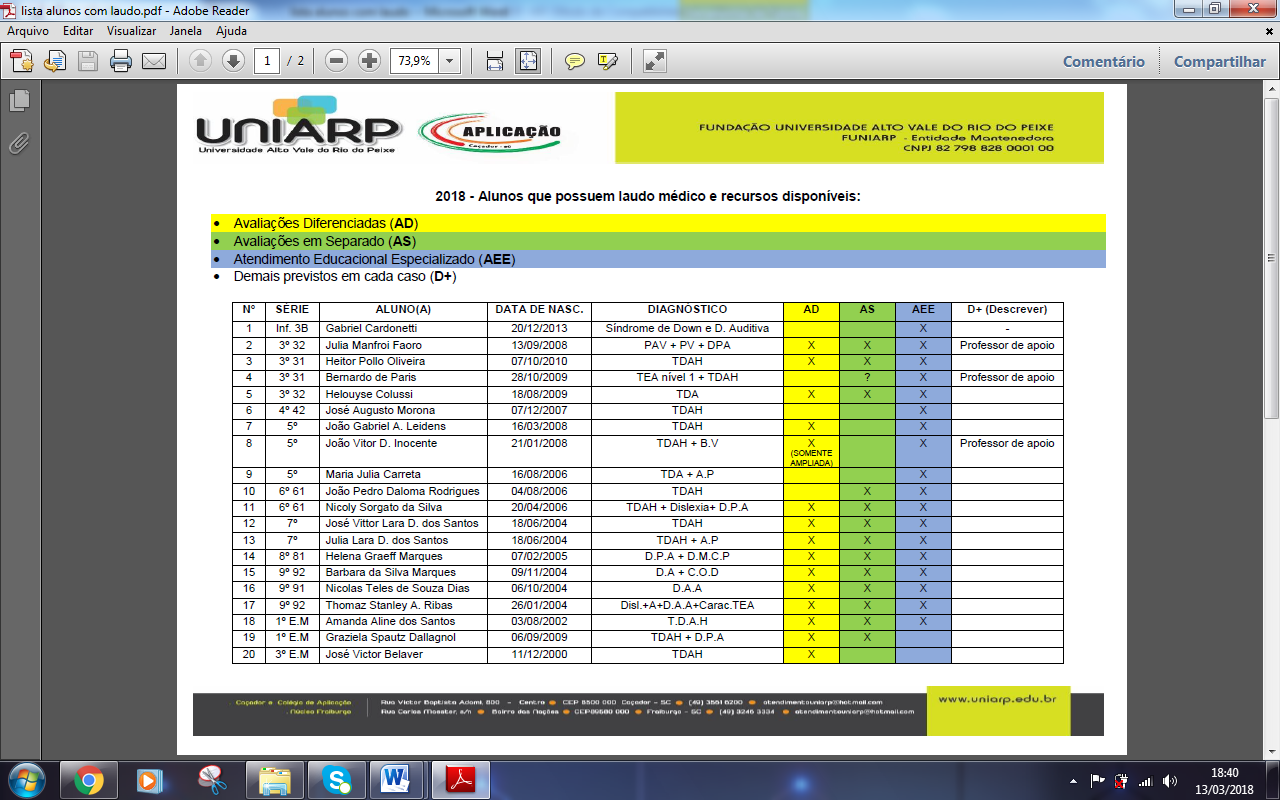                              10.1 ANEXO 1 – CALENDÁRIO ESCOLAR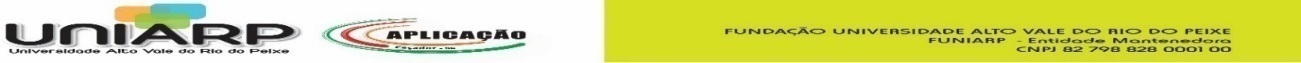 CALENDÁRIO ESCOLAR 2016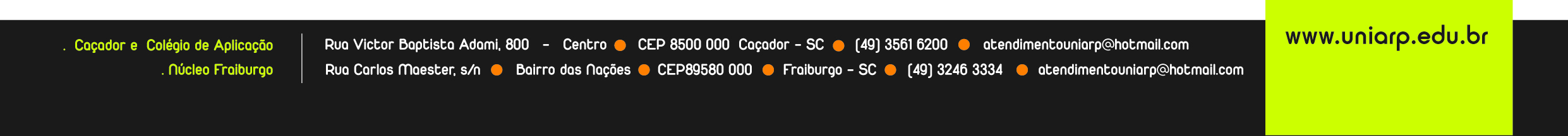 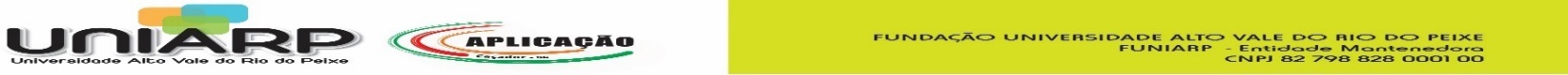 CALENDÁRIO ESCOLAR 2016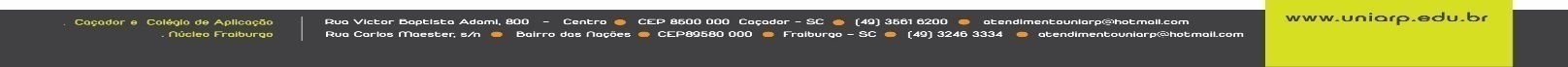 CALENDÁRIO ESCOLAR 2016CALENDÁRIO ESCOLAR 2016CALENDÁRIO ESCOLAR 2016CALENDÁRIO ESCOLAR 2016Ações a serem desenvolvidasAPRESENTAÇÃO______________________________________________ 04     1.1 Histórico da Mantenedora _____________________________________04 Histórico do Colégio de Aplicação_______________________________051.3  Resultados obtidos__________________________________________       1.3.1 Dados do ENEM_______________________________________Índices de aprovação__________________________________050506     1.4 Objetivos__________________________________________________Objetivo geral ________________________________________  Objetivos Específicos_________________________________ Filosofia________________________________________________1.6 Pressupostos filosófico-pedagógicos___________________________      1.7  Concepções______________________________________________              1.7.1   De mundo__________________________________________              1.7.2  De sociedade________________________________________              1.7.3   De homem__________________________________________              1.7.4   De educação________________________________________       1.8. Papel do Professor ________________________________________ PAPEL DA ESCOLA____________________________________________040606070708080809090909     2.1 Posicionamento político-pedagógico dos profissionais da educação e fundamentação teórica_____________________________________________10      2.2 Ações a serem desenvolvidas__________________________________12Proposta Curricular________________________________________14    3.1 Educação Infantil_____________________________________________14    3.2 Ensino Fundamental I_________________________________________16    3.3 Ensino Fundamental II_________________________________________16    3.4 Ensino Médio________________________________________________17    3.5 Componentes Curriculares do Ensino Fundamental__________________18    3.6 Componentes Curriculares do Ensino Médio________________________19    3.7 Sistema de avaliação ensino e aprendizagem/rendimento escolar_______          3.7.1 Avaliação Diferenciada____________________________________2022DIMENSÃO ADMINISTRATIVA____________________________________234.1 Calendário escolar______________________________________________234.2  Normas de funcionamento do Colégio ______________________________      4.2.1 Horário de Funcionamento___________________________________              4.2.1.1  Segurança__________________________________________      4.2.2 Uso do uniforme e agenda escolar_____________________________      4.2.3 Chegadas tardias__________________________________________      4.2.4 Descontos________________________________________________232323242424      4.2.5 Realização de avaliações____________________________________24      4.2.6 Realização de trabalhos_____________________________________      4.2.7 Frequência _______________________________________________      4.2.8 Dispensa das aulas por motivo de viagem_______________________252526      4.2.9 Uso do Material Didático ____________________________________      4.2.10Perdas e roubos___________________________________________      4.2.11Propagandas____________________________________________2626274.3 Aquisição de materiais_________________________________________4.4 Uso do celular________________________________________________4.5 Consulta de notas no Portal do Aluno______________________________4.6 Matrículas____________________________________________________      4.6.1 Cancelamento de matrícula__________________________________4.7 Transferência__________________________________________________4.8 Adaptação____________________________________________________4.9 Atos Escolares________________________________________________4.10 Estrutura pedagógico-administrativa______________________________272727272829293031        4.10.1 Corpo Docente _________________________________________        4.10.2 Forma de Contratação ___________________________________4.11 Normas de Organização Escolar_________________________________        4.11.1 Da Direção_____________________________________________4.12  Dos Serviços Técnico-Administrativos_____________________________        4.12.1 Da Coordenação Pedagógica______________________________        4.12.2 Da Coordenação Educacional______________________________        4.12.3 Da Coordenação da Educação Infantil________________________        4.12.4 Da Secretaria___________________________________________        4.12.5 Do Corpo Docente_______________________________________                  4.12.5.1 Dos Direitos______________________________________                  4.12.5.2 Dos Deveres_____________________________________        4.12.6 Do corpo Discente_______________________________________                  4.12.6.1 Dos Direitos______________________________________                  4.12.6.2 Dos Deveres_____________________________________                  4,12.6.3  Das proibições aos alunos__________________________                  4.12.6.4 Inclusão_________________________________________                  4.12.6.5 Danos Materiais___________________________________                  4.12.6.6 Sanções Aplicáveis aos alunos_______________________       4.12.7 Do pessoal Administrativo__________________________________                  4.12.7.1 Dos Direitos e deveres______________________________                  4.12.7.2 Das Penalidades__________________________________4.13 Dos Estagiários_______________________________________________4.14 Dos Estágios_________________________________________________         4.14.1 Estágio Curricular Obrigatório (Regência)_____________________         4.14..2 Estágio Curricular Obrigatório (Observação)__________________4.15 Capacitação Docente___________________________________________4.16 Da Organização escolar________________________________________        4.16.1 Conselho de Classe______________________________________        4.16.2 Conselho Deliberativo Escolar______________________________4.17 Regentes e Representantes de Turma_____________________________       4.17.1 Regentes de Turma_______________________________________       4.17.2 Representantes de Turma__________________________________4.18.Órgãos Complementares________________________________________4.19 Proposta de Avaliação Institucional________________________________3135353536363839394041414243444445464647484848494949494950506060616262DIMENSÃO FINANCEIRA________________________________________63DIMENSÃO FÍSICA_____________________________________________63METAS, AÇÕES E RESPONSÁVEIS_______________________________63CONSOLIDAÇÃO DO PPP _______________________________________64REFERÊNCIAS________________________________________________ANEXOS ___________________________________________________________6567LeiFederal9394/96DISCIPLINAAULAS SEMANAIS                        Anos                         Anos                         Anos                         Anos                         Anos                         Anos                         Anos                         Anos                         Anos                         Anos                         Anos                         Anos                         Anos                         Anos                         Anos                         Anos                         Anos                         Anos                         Anos                         Anos TOTALTOTALTOTALLeiFederal9394/96DISCIPLINAAULAS SEMANAISE. Fundamental IE. Fundamental IE. Fundamental IE. Fundamental IE. Fundamental IE. Fundamental IE. Fundamental IE. Fundamental IE. Fundamental IE. Fundamental IIE. Fundamental IIE. Fundamental IIE. Fundamental IIE. Fundamental IIE. Fundamental IIE. Fundamental IIE. Fundamental IIE. Fundamental IIE. Fundamental IIE. Fundamental IILeiFederal9394/96DISCIPLINAAULAS SEMANAIS1º 1º 2º 2º 3º 3º 4º 4º 5º 5º 5º 6º 6º 7º 7º 8º 8º 9º  9º  BaseComumLíngua Portuguesa666666666555 5   5  555444444BaseComumMatemática7766666666655555544505050BaseComumCiências222222333333333181818BaseComumCiências (Física e Química)44040404BaseComumHistória22222222233332222181818BaseComumGeografia22222222222223333181818BaseComumEducação Física33333333333 3 3333333272727BaseComumArtes1111111111111111111090909BaseComumFormação Humana1111111111111111111090909BaseComumLinguagens: Oral, leitura e escrita66060606BaseComumSociedade e Natureza55050505ParteDiversifiCadaLíngua estrangeira (Inglês)1111111111122222222131313ParteDiversifiCadaLeitura11111111040404TOTAIS SEMANAISTOTAIS SEMANAIS252525252525252525252525252525252525225225225TOTAL ANUALTOTAL ANUAL900090009000Lei Federal9394/96DISCIPLINASSÉRIESSÉRIESSÉRIESTOTALC/HLei Federal9394/96DISCIPLINAS1ª2ª3ªTOTALC/HLINGUAGENS, CÓDIGOS E SUAS TECNOLOGIASLíngua Portuguesa333360LINGUAGENS, CÓDIGOS E SUAS TECNOLOGIASRedação   1  22200LINGUAGENS, CÓDIGOS E SUAS TECNOLOGIASLíngua Estrangeira: Inglês 22-160LINGUAGENS, CÓDIGOS E SUAS TECNOLOGIASLíngua Estrangeira: Espanhol11-80LINGUAGENS, CÓDIGOS E SUAS TECNOLOGIASLíngua Estrangeira: Inglês ou Espanhol--280LINGUAGENS, CÓDIGOS E SUAS TECNOLOGIASEducação Física221200LINGUAGENS, CÓDIGOS E SUAS TECNOLOGIASArtes111120CIÊNCIAS DA NATUREZA, MATEMÁTICA E SUAS TECNOLOGIASMatemática445520CIÊNCIAS DA NATUREZA, MATEMÁTICA E SUAS TECNOLOGIASFísica334400CIÊNCIAS DA NATUREZA, MATEMÁTICA E SUAS TECNOLOGIASBiologia345480CIÊNCIAS DA NATUREZA, MATEMÁTICA E SUAS TECNOLOGIASQuímica445 520CIÊNCIAS HUMANAS E SUAS TECNOLOGIASHistória22  3280CIÊNCIAS HUMANAS E SUAS TECNOLOGIASGeografia222240CIÊNCIAS HUMANAS E SUAS TECNOLOGIASFilosofia111120CIÊNCIAS HUMANAS E SUAS TECNOLOGIASSociologia (*)111120TOTAL DA CARGA HORÁRIATOTAL DA CARGA HORÁRIA30323538402.3.1. Especificação dos itens da Sala Tipo I: Equipamentos Materiais Didático/Pedagógico 02 Microcomputadores 01 Material Dourado 01 Laptop 01 Esquema Corporal 01 Estabilizador 01 Bandinha Rítmica 01 Scanner 01 Memória de Numerais l 01 Impressora laser 01Tapete Alfabético Encaixado 01 Teclado com colméia 01Software Comunicação Alternativa 01 Acionador de pressão 01 Sacolão Criativo Monta Tudo 01 Mouse com entrada para acionador 01 Quebra Cabeças - seqüência lógica 01 Lupa eletrônica 01 Dominó de Associação de Idéias Mobiliários 01 Dominó de Frases 01 Mesa redonda 01 Dominó de Animais em Libras 04 Cadeiras 01 Dominó de Frutas em Libras 01 Mesa para impressora 01 Dominó tátil 01 Armário 01 Alfabeto Braille 01 Quadro branco 01 Kit de lupas manuais (do aluno)02 Mesas para computador 01 Plano inclinado – suporte para leitura 02 Cadeiras 01 Memória Tátil 	Tendo na devida consideração os pressupostos filosófico-pedagógicos e administrativos já delineados, bem como a realidade concreta do colégio, a equipe dirigente do Colégio de Aplicação NOME DO PROFESSOR FUNÇÃO TITULAÇÃOAna Paula Carneiro CanalleProfessora de Língua Portuguesa 8º e 9º ano Ensino Fundamental ll e Professora de Redação Ensino Médio.Mestrado em Linguística pela UFSC.MESTRE CD-CA1André TrevisanProfessor de Ciências 6º, 7º e 8º ano Ensino Fundamental ll e professor de Biologia 2º e 3º ano Ensino Médio.Mestre em Biodiversidade Animal pela UFSCDoutorado em Zoologia pela UFPR.Angela Beatriz Tortato de SouzaProfessor de Língua Portuguesa 6º e 7º ano Ensino Fundamental ll 1º, 2º e 3º ano Ensino Médio.Especialização Lato Sensu em Letras pela UnC.Angelita Ferlin MoreiraProfessora do Ensino Fundamental I.Graduação em Educação Infantil e Séries Iniciais pela UnC, Pós-Graduação em Psicopedagogia pela CELER. Antônio Barcelos ClaudinoProfessor de História 6º, 7º e 8º ano Ensino Fundamental ll, 1º e 3º ano Ensino Médio.Graduação em Estudos Sociais pela UNISUL Graduação em História pela UnC. GRADUADO B-CA1Bruna dos Santos Lins Maiberger Auxiliar na Educação InfantilGraduação em Pedagogia pela UNIARP (em curso).Cassio Geremia FreireProfessor de Química e Físico 9º ano Ensino Fundamental ll, 1º, 2º e 3º ano Ensino Médio. Professor de Biologia do 3º ano Ensino Médio. Mestre em Ciências e Biotecnologia UNOESC. MESTRE B-CA2Cleunice Granemann MeloProfessora Regente do Infantil 2.Pós-Graduação em Educação infantil e Séries Iniciais pela UNIARP. Pós-Graduação em Neuropsicopedagogia pela UNIARP e Educação Especial. ESPECIAL. B-CA2Daiane MaiaAuxiliar da Educação InfantilPós-Graduação em Planejamento Tributário, Controladoria e Auditoria pela UNIARP. Pedagogia pela UDESC (em curso).Damaris VarelaAuxiliar da Educação InfantilGraduação em Pedagogia pela UNIARP (em curso).Danielle ElicherAssistente AdministrativoGraduação em Pedagogia pela UNIARP. Pós-Graduação AEE Educação Especial (em curso).Dante MatiasProfessor de Geografia do 7º, 8º e 9º ano Ensino Fundamental II e 1º, 2º e 3º ano Ensino Médio.Pós-Graduação em História e Historiografia Brasileira pela UnC. ESPECIAL.CD-CA1Dayane Regina de Moura LunardelliCoordenadora da Educação Infantil.Pós-Graduação em Psicopedagogia e Pós-Graduação em Educação Infantil e Séries Iniciais pela UnC.Débora Aparecida ColussiProfessora Regente do 2º ano do Ensino Fundamental l e Professora de Inglês do Fundamental II.Pós-Graduação em Língua e Literatura Portuguesa e Pós-Graduação em Metodologia do Ensino de Línguas pela UnC. ESPECIAL.CD-CA1Debora Ceretta JungProfessora de Ciências do 5º ano Ensino Fundamental l e professora de Biologia 1º e 3º ano Ensino Médio.Mestre em Produção Vegetal pela UDESC (Lages). MESTRE CD-CA1DEISY ROBERTA POLLIPROF. ENSINO INFANTILPós-Graduação em Educação Infantil e Anos Iniciais Dom Bosco. ESPECIAL. B-CA2Dinorá Coelho Auxiliar da Educação InfantilGraduação em Pedagogia UNIARP (em curso) Eciane SilvérioAuxiliar da Educação InfantilGraduação em Pedagogia UNOPAR (em curso)Édina Cristina BragagnoloProfessora de Matemática do 8º ano Ensino Fundamental lI, e 1º e 3º do Ensino Médio.Pós-Graduação em Ensino da Matemática pela FACEPAL.  ESPECIAL.CD-CA1Ednéia CorreaProfessora Regente do Infantil 5.Pós-Graduação em Educação Infantil e Anos Iniciais Dom Bosco. ESPECIAL. B-CA2Edson de OliveiraZeladorEnsino Médio Completo.Eduarda dos Santos RingwaldAssistente AdministrativoCurso Técnico Concomitante em Administração IFSC. Graduação em Administração pela UNIARP (em Curso).Eliane A. dos Passos HarosProfessora Regente do Berçário.Graduação em Pedagogia pela UNIARP Especialização Educação Infantil Séries Iniciais pela UNIARP (em curso), Docência do Ensino Superior (UNIARP). GRADUADO B-CA2Elisiane AlbuquerqueAuxiliar da Educação InfantilGraduação em Pedagogia pela UNIARP. Pós-Graduação em Educação Infantil e Séries Iniciais, e Especialização em Formação para Docência do Ensino Superior UNIARP (em curso).Franciane Regina PezzoleProfessora Regente do Infantil 1.Pós-Graduação em Psicologia Clínica com Ênfase em Avaliação Psicodiagnóstica. Pós-Graduação em Educação - área de concentração em Gestão Escolar pela UNIARP Especialização em Docência do Ensino Superior UNIARP (em curso). ESPECIAL. B-CA2Giselle SantoreCoordenadora Pedagógica.Pós-graduação em Neuropsicologia Escolar e em Psicopedagogia Clínica e Institucional pela UNIARP.Gislaine Aparecida Caldato Dal PizzolProfessora do Infantil 4.Pós-graduação em Psicopedagogia Clínica e Institucional – UNIARP. Especialização em Formação para Docência do Ensino Superior UNIARP (em curso) ESPECIAL. B-CA2Glaucia Müller da SilvaAuxiliar da Educação InfantilGraduação em Pedagogia 7ª Fase pela UNOPAR (em curso).Iara dos Santos de LimaAuxiliar da Educação InfantilGraduação em Pedagogia pela UNIARP (em curso). 1ª FaseIlze Salete ChiarelloDiretoraMestrado em Educação pela PUC-PR. Experiência na área de Educação, com ênfase em Teorias da Instrução, atuando principalmente nos seguintes temas: extensão-universidade-sociedade, alfabetização-ensino-aprendizagem, cidadania, avaliação e literatura-leitura-desenvolvimento.Ingrid Ceron BairroCoordenadora do AEE  Graduação em Psicologia UNIARP. Especialização em Psicopedagogia pela UNOESC Joaçaba (em curso).Iolanda Aparecida Chiarello de SouzaProfessora de Artes do1º, 2º, 3º, 4º e 5º ano Ensino Fundamental l, 1º, 2º e 3º ano Ensino Médio.Especialização em Arte-Educação – Educação Artística Aplicada pela Faculdade de Educação São Luís-SP. ESPECIAL.CD-CA1Jaqueline Aparecida Teles de SouzaProfessora de Educação Física na Educação Infantil, 1º, 2º, 3º, 4º e 5º ano Ensino Fundamental l, 1º, 2º e 3º ano Ensino Médio. Professora de Treinamento em Jogos de Mesa de 1º ao 5º ano Ensino Fundamental l.Pós-Graduação em Educação Física Escolar pela Universidade Dom Bosco, Pós-Graduação em Psicomotricidade pela Universidade Dom Bosco. ESPECIAL. B-CA2Joel CaetanoProfessor de Capoeira na Educação Infantil e treinamento 1º ao 5º ano Ensino Fundamental l.Especialização em Ensino e Treinamento das Lutas, Sogipa – Porto Alegre. Mestre em Ambiente e Saúde UNIPLAC (Lages) MESTRE B-CA2Juliana P. ZwierzykowskiAuxiliar na Educação InfantilGraduação em Pedagogia pela UNIASSELVI 1ª Fase (em curso).JULIANA VELASQUES FERREIRAProfessora Regente do Infantil 4Pós-Graduação em Educação Infantil e Séries Iniciais Dom Bosco e Pós-Graduação em Psicopedagogia (UNIARP). ESPECIAL. B-CA2JURANDIR PADILHAPROF. ENSINO FUNDAMENTALGRADUADO B-CA2KEILE ANNE BARBOSA SAMPAIO MOREIRAProfessora de Ballet da Educação Infantil Graduação em Educação Física Pós-Graduação em Metodologia para o Ensino Superior e Pós-Graduação em Personal Trainer. ESPECIAL. B-CA2Kelly Maria Ferreira LopesAuxiliar da Educação InfantilGraduação em Pedagogia 3ª Fase pela UNIARP.Leandro José MartelloProfessor de Educação Física 6º, 7º e 8º ano Ensino Fundamental l, e treinamentos de Handebol 3º ao 5º ano Ensino Fundamental l.Pós-Graduação em Psicopedagogia pela UnC. Pós-Graduação em Educação Física pela UNIARP. Pós-Graduação em Atividade Física e Saúde pela UNIARP. ESPECIAL. B-CA2Lucy Jaques do NascimentoProfissional de Apoio Graduação em Pedagogia pela UNIARP.Luzia Tortato DobrochinskiProfessora de Língua Portuguesa 5º ano Ensino Fundamental. Professora de Inglês na Educação Infantil l e 1º, 2º, 3º, 4º e 5º ano Ensino Fundamental l.Pós-Graduação em Metodologia do Ensino de Línguas - Opção em Língua Inglesa. ESPECIAL. B-CA2Marcela Juliana Almeida FernandesProfessora Regente do Infantil 2.Pós-Graduação em Educação Infantil e Anos Iniciais pela UNIARP. ESPECIAL. B-CA2Márcio FestugattoProfessor de Física 9º Ensino Fundamental ll, 1º, 2º e 3º ano Ensino Médio.Graduação em Matemática e Física. Pós-Graduação em Metodologia do Ensino da Matemática e da Física e Mestrado no Ensino da Física pela UFSC (em curso). ESPECIAL. B-CA2Marcos Ronald SteinProfessor de Educação Física de 1º ao 5º ano Ensino Fundamental l e 9º ano Ensino Fundamental ll, 1º, 2º e 3º ano Ensino Médio. Treinamento de handebol, Futsal e Badminton de 2º ao 5º ano Ensino Fundamental l, ll e Ensino Médio.Pós-Graduação em Metodologia de Ensino em Educação Física pela Faculdade de Ciências e Letras Plínio Augusto do Amaral em Amparo-SP. ESPECIAL.CD-CA1Maria Inês Morona RamosProfessora de História do 5º ano Ensino Fundamental l.Graduação em História pela UnC. Pós-Graduação em História e Historiografia Brasileira. ESPECIAL.CD-CA1Mariane NavroskiProfessora de Artes na Educação Infantil.Graduação em Artes Visuais pela UNIARP, Pós-Graduação em Metodologia do Ensino da Arte (UNINTER). GRADUADO B-CA2Marileusa Carvalho MuncinelliProfessora de Inglês 9º ano Ensino Fundamental ll, 1º, 2º e 3º ano Ensino Médio.Graduação em Letras pela UNIARP. Mestre pelo Programa de Mestrado Interdisciplinar em Desenvolvimento e Sociedade pela UNIARP (em curso). MESTRE B-CA2Marili Neis Alves da CruzProfessora Regente do 1º ano Ensino Fundamental l.Pós-Graduação em Educação Infantil e Séries Iniciais pela UnC. ESPECIAL.CD-CA1Marisa MartinsProfessora regente do 4º ano.Pós-Graduação em Educação Infantil e Séries Iniciais pela UnC, Pós-Graduação em Educação Infantil e Séries Iniciais com Ênfase em Jogos Pedagógicos (em curso), ESPECIAL. B-CA2Monaliza FernandesAuxiliar da Educação InfantilGraduação em Pedagogia 5ª Fase UNOPAR (em curso).Pamela Cristina S. SpuldaroAuxiliar da Educação InfantilGraduação em Letras Trilíngue pela UNIARP (em curso).Pâmela Paola Agostini WrublakRevisora de provas.Graduação em Letras Trilíngue pela UNIARP. Graduação em Pedagogia pela UDESC (em curso). Pós em Tecnologias da Educação (em curso) pela UTFPR. LIC.CURTA-CA2PATRÍCIA AZEREDO LOPESPROF. ENSINO INFANTILPós-Graduação em Educação Infantil e Series Iniciais DOM BOSCO (em curso), e Especialização de Docência em Educação (em curso). GRADUADO B-CA2PATRICIA CRISTINA LEMOSPROF. ENSINO FUNDAMENTALGraduação em Pedagogia UNIARP. Pós-Graduação em Educação Infantil e Séries Iniciais. ESPECIAL. B-CA2PATRICIA DE DEUS E SILVAProfessora de Matemática do 9º ano do Ensino Fundamental II, 2º e 3º Ano do Ensino Médio Especialização em Metodologia do Ensino de Matemática e Física / Mestrado em Desenvolvimento e Sociedade (em curso) ESPECIAL. B-CA2Patrícia KowalczikiProfessora Regente do Infantil 1.Graduação em Pedagogia pela UNIARP (em curso). GRADUADO B-CA2PATRICIA LESSPROF. ENSINO MEDIO   ESPECIAL. B-CA2Patricia Teles de SouzaAuxiliar na educação InfantilGraduação em Pedagogia pela UNIARP (em curso) 5º Fase.PAULO IZAEL CARDOSOPROF. ENSINO FUNDAMENTALGRADUADO B-CA2Pedro Paulo BaruffiProfessor de Filosofia 8º, 9º Ensino Fundamental ll, 1º, 2º e 3º ano Ensino Médio.Professor de Sociologia do 1º,2º e 3º ano do Ensino Médio.Professor de História do 9º ano e 2º ano do Ensino Médio.Licenciatura em Filosofia pela UNINTER, Teologia pela UNINTER. Engenharia Civil pela UNIARP. Especialização em Metodologia do Ensino Superior e Educação pelo FAEL. Mestrado em Desenvolvimento e Sociedade pela UNIARP. Rita de Cássia A. da SilvaProfessora Regente do infantil 3Graduação em Pedagogia pela UDESC. LIC.CURTA-CA2Rosane SteinProfessora de Matemática 6º e 7º ano Ensino Fundamental llPós-Graduação em Matemática pela Faculdade de Ciências e Letras Plínio Augusto do Amaral em Amparo-SP. Pós-Graduação em Educação Matemática pela UNC. ESPECIAL. B-CA2Sandra Mara BragagnoloProfessora de Espanhol no 1º, 2º e 3º ano Ensino Médio. Professora de Português do 8º ano do Ensino Fundamental II. Especialização em Metodologia doEnsino de Línguas pela UnC. Mestre pelo Programa de Mestrado Interdisciplinar em Desenvolvimento e Sociedade pela UNIARP, Pós-Graduação em Docência para o Ensino Superior (em curso). MESTRE CD-CA1Sandra Maria FerreiraProfessora de Reforço Pedagógico de 1º ao 5º ano Ensino Fundamental l.Especialização em Séries Iniciais pela UnC e Pós-Graduação em Psicopedagogia. ESPECIAL.CD-CA1Sandra Rita De Cesaro FelixProfessora Regente do 2º ano Ensino Fundamental l.Pós-Graduação em Língua e Literatura Portuguesa pela UnC. ESPECIAL.CD-CA1Sandriane Fogaça FernandesAuxiliar na Educação Infantil / Professora da Educação InfantilGraduação em Pedagogia pela UNIARP. Pós-Graduação em Educação Infantil, Anos Iniciais UNIARP (em curso) Especialização de Docência em Educação (em curso) LIC.CURTA-CA2Silvana Beatriz Zart SalamoniSecretáriaGraduação em Administração pela UnC.Silvia CastanheiroAuxiliar na Educação InfantilGraduação em Pedagogia pela UNIARP.Simone Marlise Weiler LührsProfessora de Educação Física 6º, 7º, 8º e 9º ano Ensino Fundamental ll.Pós-Graduação em Educação Física e Saúde pela UnC. ESPECIAL.CD-CA1Suéli ZavarizeAuxiliar da Educação InfantilGraduação em Pedagogia pela UNIARP (em curso) 5ª Fase.Suzana Beatriz Sari dos ReisProfessora Regente do 3º ano Ensino Fundamental l.Pós-Graduação em Metodologia e Avaliação de Ensino pela UnC, Pós-Graduação em Arte, Educação e Terapia (São Braz Curitiba) ESPECIAL.CD-CA1Thaís Fonseca SantinAuxiliar da Educação InfantilMagistério Completo e Graduação em Pedagogia pela UNOPAR (em curso) 7ª Fase.Vanessa A. C. MartinsAuxiliar da Educação InfantilGraduação em Pedagogia pela UNOPAR (em curso) 2ª Fase.2.3.1. Especificação dos itens da Sala Tipo I: Equipamentos Materiais Didático/Pedagógico 02 Microcomputadores 01 Material Dourado 01 Laptop 01 Esquema Corporal 01 Estabilizador 01 Bandinha Rítmica 01 Scanner 01 Memória de Numerais l 01 Impressora laser 01Tapete Alfabético Encaixado 01 Teclado com colméia 01Software Comunicação Alternativa 01 Acionador de pressão 01 Sacolão Criativo Monta Tudo 01 Mouse com entrada para acionador 01 Quebra Cabeças - seqüência lógica 01 Lupa eletrônica 01 Dominó de Associação de Idéias Mobiliários 01 Dominó de Frases 01 Mesa redonda 01 Dominó de Animais em Libras 04 Cadeiras 01 Dominó de Frutas em Libras 01 Mesa para impressora 01 Dominó tátil 01 Armário 01 Alfabeto Braille 01 Quadro branco 01 Kit de lupas manuais (do aluno)02 Mesas para computador 01 Plano inclinado – suporte para leitura 02 Cadeiras 01 Memória Tátil 3º ANO – ENSINO MÉDIO1º TRIMESTRE – 03/02 A 18/0571 DIAS LETIVOS2º TRIMESTRE – 19/05 A 31/0865 DIAS LETIVOS3º TRIMESTRE – 01/09 A 30/1164 DIAS LETIVOSTOTAL = 200 DIAS LETIVOS1 e 2º ANO – ENSINO MÉDIO1º TRIMESTRE – 03/02 A 18/0571 DIAS LETIVOS2º TRIMESTRE – 19/05 A 31/08 65 DIAS LETIVOS3º TRIMESTRE – 01/09 A 30/11 64 DIAS LETIVOSTOTAL = 200 DIAS LETIVOS6º ao 9º ANO – ENSINO FUNDAMENTAL1º TRIMESTRE – 03/02 A 18/0571 DIAS LETIVOS2º TRIMESTRE – 19/05 A 31/08 63 DIAS LETIVOS3º TRIMESTRE – 01/09 A 08/12 66 DIAS LETIVOSTOTAL = 200 DIAS LETIVOS 5º ANO – ENSINO FUNDAMENTAL1º TRIMESTRE – 03/02 A 18/0571 DIAS LETIVOS2º TRIMESTRE – 19/05 A 31/08 63 DIAS LETIVOS3º TRIMESTRE – 01/09 A 08/12 66 DIAS LETIVOSTOTAL = 200 DIAS LETIVOSEDUCAÇÃO INFANTIL1º TRIMESTRE – 03/02 A 18/0571 DIAS LETIVOS2º TRIMESTRE – 19/05 A 31/08 63 DIAS LETIVOS3º TRIMESTRE – 01/09 A 08/12 67 DIAS LETIVOSTOTAL = 200 DIAS LETIVOS2º ao 4º ANO – ENSINO FUNDAMENTAL1º TRIMESTRE – 03/02 A 18/0571 DIAS LETIVOS2º TRIMESTRE – 19/05 A 31/08 63 DIAS LETIVOS3º TRIMESTRE – 01/09 A 08/12 66 DIAS LETIVOSTOTAL = 200 DIAS LETIVOSO QUE SERÁ FEITOQUEM FARÁ E PARA QUEMSERÁ FEITOCOMO SERÁ FEITORecepção aos alunosDireçãoProfessoresPara os alunos da Educação Infantil, Ensino Fundamental I e II e Ensino MédioBoas vindasPalestras para professores e alunosOrientações sobre o ano letivoReunião com paisDireçãoProfessoresPalestrantes PaisInformações e normas doColégio Orientações quanto à metodologia adotadaPalestras diversas para pais de alunosAcantonamentoDireçãoProfessoresProfessores de Educação FísicaAlunos do Curso de Educação FísicaAlunos do 4º e 5º anosAtividades recreativas e esportivasJanta e café da manhãSemana do MunicípioProfessoresAlunosAtividades alusivas ao Dia do MunícipioConfecção de murais e cartazes. Sessões cívicasPáscoaDireçãoProfessoresAlunosAtividades alusivas à PáscoaDia do LivroProfessoresAlunosAtividades de leitura, contação de história, apresentação da literatura de Monteiro Lobato, etc.Dia do índioProfessoresAlunosAtividades alusivas à cultura indígenaDia das mãesDireçãoProfessoresAlunosAtividades alusivas ao Dia das MãesMomento CulturalDireçãoProfessoresAlunosApresentações diversificadas alusivas a datas comemorativas, palestras pertinentes ao assunto, visitas e passeios orientadosFesta JuninaDireçãoProfessoresAlunosEvento com apresentações de danças, interação entre os alunosSemana do meio AmbienteProfessoresAlunosPainéis coletivos, passeio ecológico, atividades diversificadas, etc.Campeonatos DesportivosProfessores de Educação Física Para alunos de 9 a 17 anos de Idade.Participação em Campeonatos Municipais e Estaduais nas modalidades desportivas HalloweenProfessores de Inglês e alunos do Infantil ao Fundamental IProjetosAlimentação e SaúdeProfessora de Ciências e Educação FísicaAlunos do Ensino Fundamental Realização de palestrasLanche saudávelOrientação profissionalProfissionais atuantes no mercado de trabalhoPara alunos do 2ª e 3ª   séries Ensino MédioPalestras com orientação sobre as diversas profissões de acordo com o interesse dos alunosDia dos PaisDireçãoProfessoresAlunosPaisAtividades alusivas ao Dia dos PaisSemana do estudanteDireçãoProfessoresAlunosLancheAtividades recreativas e culturaisViagens de estudoDireçãoProfessoresAlunos6o ano EFII7o ano EF II 8o ano EF II 1º ano EM 2º ano EMSemana da primaveraProfessoresAlunosAtividades diversificadas sobre a primaveraSessão cívicaDireçãoProfessoresAlunosNa semana da Pátria, cada turma prepara uma atividade alusiva a essa data.Semana da criançaDireçãoProfessoresAlunos da Educação Infantil ao 5o ano EFILancheAtividades recreativas Noite CulturalDireçãoProfessoresAlunosApresentação artísticaLançamento do livro Jovens IdeiasDireçãoProfessoresAlunosProduções literárias da Educação Infantil V ao Ensino MédioSolenidade de EncerramentoDireçãoProfessoresAlunos do 9o ano EF II e 3ª série EMSolenidade de encerramento do Ensino Fundamental II e Ensino MédioCampanhas solidárias (Campanha do Agasalho, Natal)DireçãoProfessoresAlunosArrecadação de alimentos, doces brinquedos e agasalhosProjeto Vereador MirimDireçãoProfessoresAlunos do Ensino Fundamental IIEleição e atuação de alunos na Câmara Municipal de VereadoresCDEMembros do Conselho Deliberativo EscolarCDE - membro nato para decidir e/ou avaliar todas as ações desenvolvidas no Colégio